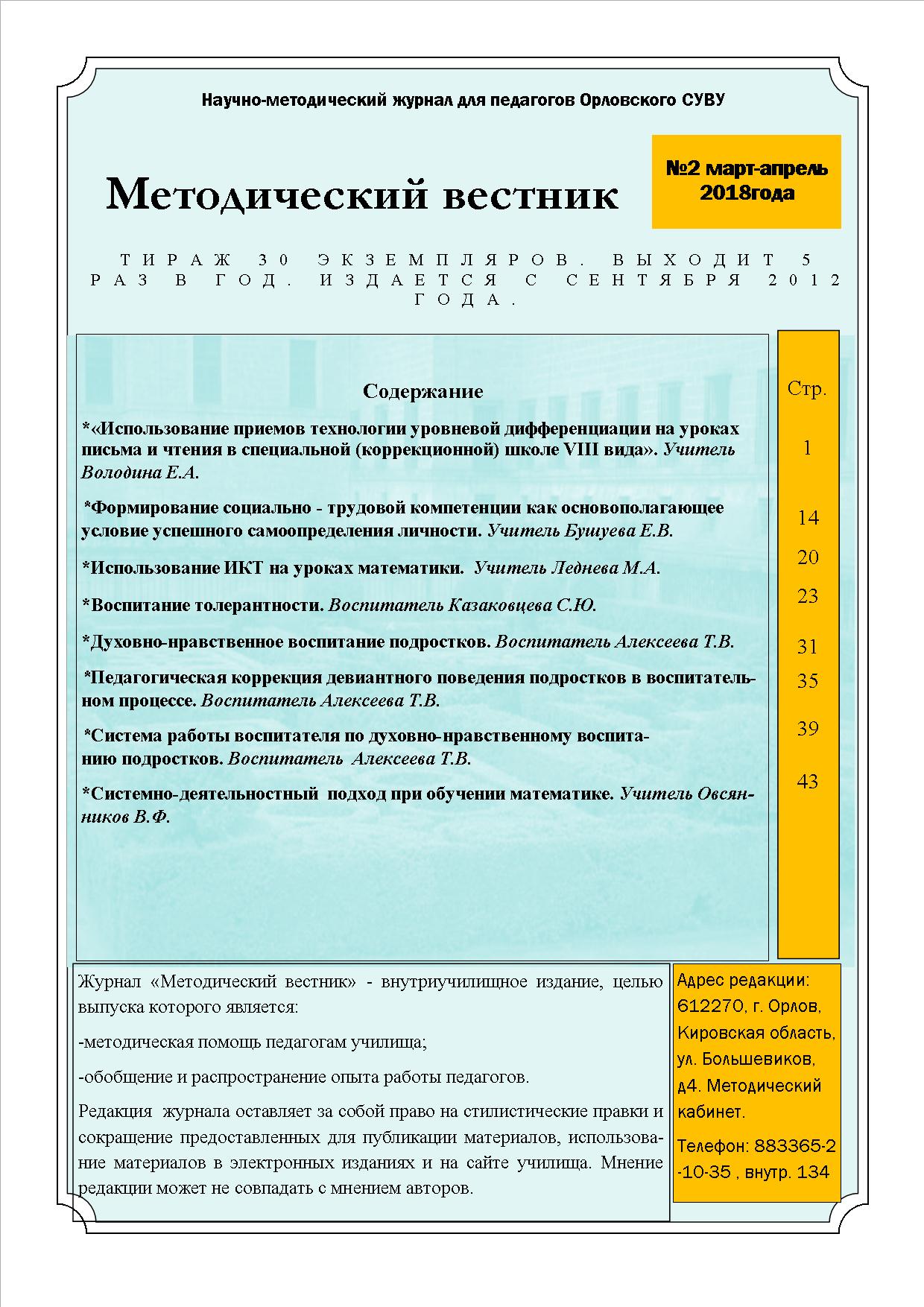 «Использование приемов технологии уровневой дифференциациина уроках письма и чтения в специальной (коррекционной) школеVIII вида»   Учитель русского языка и литературы Володина Е.А.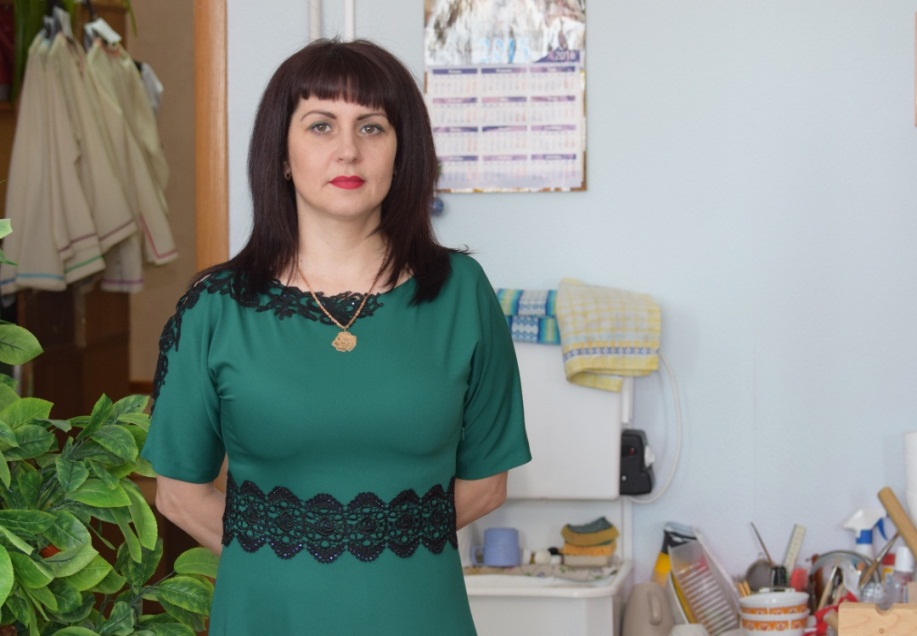 ВступлениеУчащиеся коррекционных школ – это дети необычные. Они внешне не отличаются от своих сверстников, но отличаются рядом особенностей, таких как пониженная работоспособность, неустойчивость внимания, импульсивность, слабость речевой регуляции и т.п. Но проявляются эти особенности у разных детей по-разному. Практически у всех таких детей имеются проблемы восприятия. Об этом говорит ограниченность, фрагментарность знаний об окружающем мире. Целостный образ формируется замедленно. Ребенок не все замечает, не видит многое при демонстрации педагогом наглядных пособий.У всех детей с интеллектуальными нарушениями наблюдаются недостатки памяти, касается это всех видов запоминания. Прежде всего, страдает прочность запоминания, касающаяся как наглядного, так и словесного материала. Отставание обнаруживается и в развитии мыслительной деятельности. Выражено это в деформации операций анализа-синтеза, в неумении выделять существенные признаки и делать обобщения. Учащиеся плохо читают, не могут вникнуть в смысл прочитанного текста. Серьезные проблемы возникают при изучении многих предметов. Содержание учебного материала (даже по программе специального коррекционного обучения), темп обучения, как правило, оказываются непосильными для многих учащихся с интеллектуальными нарушениями.Кроме того, следует отметить низкий уровень развития навыков самоконтроля — как в процессе деятельности, так и по ее окончании. Все эти проблемы приводят к тому, что такие дети не могут самостоятельно познавать и усваивать новую информацию, что отрицательно сказывается на общем интеллектуальном развитии, мешает учащимся преодолению пробелов в знаниях и специфических недостатков познавательной деятельности. Один  из  путей  решения  данных  проблем – использование  на  уроках приемов технологии  уровневой  дифференциации,  главная  идея  которой заключается в следующем в  следующем:   если  каждому  ученику  создать условия,  соответствующие  его  личным  способностям,  то можно  обеспечить  усвоение  базисного  ядра  школьной  программы и  повысить  качество  обучения. В специальной (коррекционной) школе уделяется большое внимание обучению русскому языку. От того, как ученики овладеют навыками чтения и письма, связной устной и письменной речью, во многом зависит успешность всего образовательного процесса, обеспечение социальной адаптации выпускников.Понятие «дифференциации».Дифференциация в переводе с латинского «differentia» означает разделение, расслоение целого на различные части, формы, ступени. До сих пор общепринятого подхода к раскрытию сущности понятия "дифференциация обучения" не существует. Однако большинство специалистов под дифференциацией понимают такую форму организации обучения, при которой происходит учет типологических индивидуально-психологических особенностей учащихся и особая взаимосвязь учителя и учеников. Н.М. Шахмаев указывает: "Учебно-воспитательный процесс, для которого характерен учет типичных индивидуальных различий учащихся, принято называть дифференцированным, а обучение в условиях этого процесса - дифференцированным обучением". При этом под типологическими индивидуально-психологическими особенностями понимают такие особенности учеников, на основании которых их можно объединить в группы.Дифференцированный подход в обучении:- это создание разнообразных условий обучения для коррекционных школ, классов, групп с целью учета особенностей их контингента; - это комплекс методических, психолого-педагогических и организационно-управленческих мероприятий, обеспечивающих обучение в гомогенных группах.В дифференцированном обучении   выделяют  3 основных компонента: 1.Учёт  индивидуально-типологических  особенностей    личности; 2. Группирование  учащихся; 3. Различие построения процесса  обучения  в группах.С психолого-педагогических позиций цель дифференциации - индивидуализация обучения, основанная на создании оптимальных условий для выявления и учета в обучении склонностей, развития интересов, потребностей и способностей каждого школьника. С социальной точки зрения цель дифференциации - целенаправленное воздействие на формирование творческого, интеллектуального, профессионального потенциала общества, вызываемого на современном этапе развития общества стремлением к наиболее полному и рациональному использованию возможностей каждого члена общества в его взаимоотношениях с социумом. С дидактической точки зрения цель дифференциации - решение назревших проблем школы путем создания новой методической системы дифференцированного обучения учащихся, основанной на принципиально иной мотивационной основе.Одной из задач дифференциации является создание и дальнейшее развитие индивидуальности ребенка, его потенциальных возможностей; содействие различными средствами выполнению учебных программ каждым учащимся, предупреждение неуспеваемости учащихся, развитие познавательных интересов и личностных качеств.Разноуровневое обучение подразумевает учет личных способностей и возможностей учащихся, которые гарантирует усвоение базисного ядра школьной программы. Индивидуальный подход является конкретизацией дифференцированного подхода. Он направлен на создание благоприятных условий обучения, учитывающих как индивидуальные особенности каждого ребенка (особенности высшей нервной деятельности, темперамента, характера, скорость протекания мыслительных процессов, уровень сформированности знаний и навыков, работоспособность, умение учиться, мотивацию, уровень развития эмоционально-волевой сферы и др.), так и его специфические особенности, свойственные детям с данной категорией нарушения развития. Как отмечает Воронкова В.В., индивидуальный подход предполагает всестороннее изучение учащихся и разработку соответствующих мер педагогического воздействия с учетом выявленных особенностей. В специальной (коррекционной) школе учитель для изучения учащихся имеет возможность получить данные клинического и психологического обследования каждого ученика класса и дополнять их педагогическими наблюдениями. В результате этого создаются педагогические характеристики учащихся, отражающие состояние их речи, внимания и памяти, темпа работы и общей работоспособности, уровень развития логического мышления, пространственной ориентировки, двигательной и эмоционально-волевой сферы. Опираясь на эти данные, учитель намечает ближайшие и перспективные задачи в работе с каждым учеником и разрабатывает для их решения систему педагогических мер для применения в условиях фронтальной работы с классом, а в отдельных случаях — индивидуальной дополнительной работы.Индивидуальный подход необходим умственно отсталым школьникам, независимо от их успехов в учебе. Нельзя искусственно задерживать в развитии хорошо успевающих учеников, им нужно давать дополнительные задания, иногда, может быть, и сверх программных требований, чтобы поддерживать у них и развивать интерес к учению.Если индивидуальные особенности, характерные для одних умственно отсталых школьников, будут наблюдаться и у других, то такие особенности называют типическими, т. е. присущими определенной группе учащихся.Индивидуальный подход имеет большое значение при оценке успеваемости, так как умственно отсталые школьники в силу неоднородности дефекта имеют разные учебные возможности. Оценка их успеваемости не может основываться на общих оценочных нормах, она должна учитывать степень продвижения ученика, стимулировать процесс его учения и выполнять воспитательную функцию.Классификация В.В.Воронковой.Для осуществления дифференцированного подхода нужна, прежде всего, дифференциация учащихся на типогруппы.Дифференциацией учащихся, методами преодоления трудностей в обучении занимались многие исследователи, такие как И. Г. Еременко, Н. М. Барская, В. А. Пермякова, В. Г. Петрова, И. А. Грошенков, Г. М. Дульнев, Е. А. Ковалева, С. Л. Мирский, П. Г. Тишин, В. В. Эк, А.К. Аксенова, М.Ф. Гнездилов  и др.Разрабатывая клиническую классификацию, в основу которой была положена структура дефекта, М. С. Певзнер подчеркнула, что олигофрены даже одной и той же клинической группы имеют неодинаковые возможности обучения, что связано с глубиной и распространенностью нарушений.Подход к делению умственно отсталых учащихся на группы с целью определения путей коррекции дефектов их развития разработан в исследовании В. В. Воронковой. В основу положены нарушения психофизических функций, которые участвуют в формировании навыка фонетически правильного письма. На основании проведенных исследований В.В. Воронковой были выделены группы учащихся в зависимости от возможностей усвоения ими учебного материала по русскому языку, вычленены специфические затруднения, мешающие процессу получения знаний и умений. Это послужило основанием для определения типологических особенностей школьников и деления их на группы.По возможностям обучения умственно отсталые учащиеся в соответствии с указанными выше параметрами делятся на четыре группы.I группу составляют ученики, наиболее успешно овладевающие программным материалом в процессе фронтального обучения. Все задания ими, как правило, выполняются самостоятельно. Они не испытывают больших затруднений при выполнении измененного задания, в основном правильно используют имеющийся опыт, выполняя новую работу. Умение объяснять свои действия словами свидетельствует о сознательном усвоении этими учащимися программного материала. Им доступен некоторый уровень обобщения. Полученные знания и умения такие ученики успешнее остальных применяют на практике. При выполнении сравнительно сложных заданий им нужна незначительная активизирующая помощь взрослого.Так, на уроках русского языка ученики, включенные в I группу, достаточно легко овладевают звуко-буквенным анализом, первоначальными навыками письма и чтения, усваивают несложные правила правописания. Они хорошо понимают содержание прочитанных текстов, отвечают на вопросы по содержанию, могут соотнести свои ответы с определенным местом текста, озаглавить части текста, составить простейший план и пересказать текст по плану. Все задания, как легкие, так и трудные, выполняются ими безошибочно или с единичными ошибками, которые они сами могут найти и исправить. На доступном их развитию уровне эти школьники овладевают устной и письменной речью.Учащиеся  II группы  также достаточно успешно обучаются в классе. В ходе обучения эти дети испытывают несколько большие трудности, чем ученики I группы. Они в основном понимают фронтальное объяснение учителя, неплохо запоминают изучаемый материла, но без помощи сделать элементарные выводы и обобщения не в состоянии.Их отличает меньшая самостоятельность в выполнении всех видов работ, они нуждаются в помощи учителя, как активизирующей, так и организующей. Перенос знаний в новые условия их в основном не затрудняет. Но при этом ученики снижают темп работы, допускают ошибки, которые могут быть исправлены с незначительной помощью. Объяснения своих действий у учащихся II группы недостаточно точны, даются в развернутом плане с меньшей степенью обобщенности.На уроках русского языка они допускают больше ошибок в чтении и письме, самостоятельно найти их и исправить затрудняются. Правила заучивают, но не всегда могут успешно применить их на практике. Прочитанное понимают, но при пересказе могут допустить пропуски смысловых звеньев. Эти ученики овладевают связной устной и письменной речью, но в то же время для успешной передачи своих мыслей им нужна помощь учителя в виде наводящих вопросов, подробного плана, различных видов наглядности.К III группе относятся ученики, которые с трудом усваивают программный материал, нуждаясь в разнообразных видах помощи (словесно-логической, наглядной и предметно-практической).Успешность усвоения знаний, в первую очередь, зависит от понимания детьми того, что им сообщается. Для этих учащихся характерно недостаточное осознание вновь сообщаемого материала (правила, теоретические сведения, факты). Им трудно определить главное в изучаемом, установить логическую связь частей, отделить второстепенное. Им трудно понять материал во время фронтальных занятий, они нуждаются в дополнительном объяснении. Их отличает низкая самостоятельность. Темп усвоения материала у этих учащихся значительно ниже, чем у детей, отнесенных к II группе.Несмотря на трудности усвоения материала, ученики в основном не теряют приобретенных знаний и умений, могут их применить при выполнении аналогичного задания, однако каждое несколько измененное задание воспринимается ими как новое. Это свидетельствует о низкой способности учащихся данной группы обобщать, из суммы полученных знаний и умений выбрать нужное и применить адекватно поставленной задаче.Школьники III группы в процессе обучения в некоторой мере преодолевают инертность, Значительная помощь им бывает нужна главным образом в начале выполнения задания, после чего они могут работать более самостоятельно, пока не встретятся с новой трудностью. Деятельность учеников этой группы нужно постоянно организовывать, пока они не поймут основного в изучаемом материале. После этого школьники увереннее выполняют задания и лучше дают словесный отчет о нем. Это говорит хотя и о затрудненном, но в определенной мере осознанном процессе усвоения.Трудности обучения русскому языку у детей этой группы проявляются прежде всего там, где требуется аналитико-синтетическая деятельность. Ученики медленно овладевают звуко-буквенным анализом, навыками грамотного письма. Они могут заучить правила правописания, но применяют их на практике механически. Формирование связной устной и письменной речи у этих школьников затруднено. Их отличает неумение построить фразу.Трудности понимания отчетливо проявляются при чтении текстов на уроках чтения. Восприятие содержания у них носит фрагментарный характер. Это приводит к тому, что ученики даже в общих чертах не усваивают смысловой канвы прочитанного. Нередко содержание текста понимается искаженно.При изложении выученного текста учащиеся затрудняются отграничить новые сведения от имевшихся у них в прошлом опыте, не умеют отделить существенное от второстепенного. Кроме того, страдает полнота, точность и последовательность воспроизведения, наблюдаются привнесения. Эти недостатки связаны с особенностями запоминания, низкой способностью учащихся к анализу и обобщению, неумением устанавливать причинно-следственные зависимости.К IV группе относятся учащиеся, которые овладевают учебным материалом вспомогательной школы на самом низком уровне. При этом только фронтального обучения для них явно недостаточно. Они нуждаются в выполнении большого количества упражнений, введении дополнительных приемов обучения, постоянном контроле и подсказках во время выполнения работ. Сделать выводы с некоторой долей самостоятельности, использовать прошлый опыт им недоступно. Учащимся требуется четкое неоднократное объяснение учителя при выполнении любого задания. Помощь учителя в виде прямой подсказки одними учениками используется верно, другие и в этих условиях допускают ошибки. Эти школьники не видят ошибок в работе, им требуется конкретное указание на них и объяснение к исправлению. Каждое последующее задание воспринимается ими как новое. Знания усваиваются чисто механически, быстро забываются. Они могут усвоить значительно меньший объем знаний и умений, чем предлагается программой вспомогательной школы.Ученики данной группы овладевают, в основном, первоначальными навыками чтения и письма. Испытывая большие трудности при звуко-буквенном анализе, они допускают много ошибок. Особенно их затрудняет усвоение правил правописания, которые они не могут использовать на практике, а также понимание читаемого. Школьники с трудом понимают не только сложные тексты с пропущенными звеньями, причинно-следственными связями и отношениями, но и простые, с несложным сюжетом. Связная устная и письменная речь формируется у них медленно, отличается фрагментарностью, значительным искажением смысла.Отнесенность школьников к той или иной группе не является стабильной. Под влиянием корригирующего обучения учащиеся развиваются и могут переходить в группу выше или занять более благополучное положение внутри группы.Все ученики вспомогательной школы, выделенные  в четыре группы, нуждаются в дифференцированном подходе в процессе фронтального обучения. Достаточно успешное продвижение учащихся I и II группы. позволяет для решения некоторых задач обучения на разных предметах объединить их в одну группу. Эти школьники понимают фронтальное объяснение, обладают определенной самостоятельностью при выполнении заданий, могут сами или с незначительной помощью осуществлять перенос имеющихся знаний и умений.Учитель должен знать возможности каждого ученика, чтобы подготовить его к усвоению нового материала, правильно отобрать и объяснить материал, помочь учащимся его усвоить и применить с большей или меньшей степенью самостоятельности на практике. С этой целью используются методы и приемы обучения в различных модификациях. Большое внимание учителю следует уделять продумыванию того, какого характера и какого объема необходима помощь на разных этапах усвоения учебного материала. Успех в обучении не может быть достигнут без учета имеющихся у умственно отсталых школьников специфических психофизических нарушений, проявления которых затрудняют овладение ими знаниями, умениями и навыками, даже в условиях специального обучения.Эти нарушения усугубляют трудности обучения, увеличивают неравномерность продвижения детей. На «успешность» обучения влияют нарушения фонетико-фонематического восприятия, зрительно-пространственной ориентировки, двигательной сферы, работоспособности.Такие виды нарушений могут иметь ученики с разными уровнями развития познавательной деятельности и, следовательно, относиться к той или другой группе. У школьников с более сохранным интеллектуальным развитием коррекция нарушенных психофизических функций осуществляется успешнее, чем у учащихся, у которых интеллект снижен значительно.Использование приемов технологии уровневой дифференциации на уроках письма и чтения.В своей работе по обучению русскому языку учащихся с интеллектуальными нарушениями старших классов я продолжаю осуществлять задачи, решаемые в младших классах, но на более сложном речевом и понятийном материале. Учащиеся должны:- овладеть навыками правильного, беглого, выразительного чтения доступных их пониманию произведений или отрывков из произведений русских и зарубежных классиков и современных писателей;- получить достаточно прочные навыки грамотного письма на основе изучения элементарного курса грамматики;-  научиться правильно и последовательно излагать свои мысли в устной и письменной форме;- быть социально адаптированными в плане общего развития и сформированности нравственных качеств.  При построении уроков учитываются:-  индивидуальные особенности ребенка (темперамент, характер, способности);- развитие психических процессов (мышления, воображения, памяти, внимания, воли, чувств, эмоций);-  опыт, включающий знания, умения, привычки.Класс условно делю на группы по возможностям детей усваивать материал, однородностью возникающих трудностей и причинами, лежащими в основе этих трудностей. Количество групп может быть различно, обычно 2-3. Для организации дифференцированного подхода  применяю   дифференциацию учащихся, предложенную Воронковой В.В.Для деления на группы использую метод наблюдения за обучающимися в процессе учебной и внеурочной деятельности, результаты диагностики, а  также анализирую результаты самостоятельного выполнения детьми различных заданий, устные ответы у доски и работу в тетрадях. Распределение учащихся по группам проходит после определения  уровня развития общеучебных умений и навыков. Группы эти не стабильны, и в процессе обучения  учащиеся вполне могут перейти из одной группы в другую.Разноуровневое обучение предполагает дифференциацию содержания учебных заданий:- по уровню творчества;  - по уровню трудности;- по объёму; - использование разных способов организации деятельности детей, при этом содержание заданий является единым, а работа дифференцируется; - по степени самостоятельности;- по степени и характеру помощи учащимся; - по характеру учебных действий;- по образовательным  целям;- по  времени  выполнения  задания;- по подходам к  обучению;- по видам  учебной  деятельности;- по оценке  деятельности.Обычно использую различные способы дифференциации в сочетании друг с другом. Нужна ли на уроке дифференцированная работа, я определяю, учитывая тип урока, его цели и содержание.На уроках закрепления и повторения ранее изученного материала дифференциацию использую гораздо чаще, чем на уроках ознакомления с новым материалом.Дифференцированный подход на уроках применяю при повторении, закреплении знаний, обобщении, при предъявлении  домашнего задания,  проведении контроля за формированием знаний, умений и навыков. Форма предъявления дифференцированных заданий бывает различной: индивидуальные карточки, упражнения разной степени сложности, устные указания, деформированные тексты.Например, ученики индивидуально выполняют разноуровневые задания, а затем фронтально проводится проверка наиболее трудных заданий, предложенных первой - второй группе. Таким образом, все учащиеся знают, как выполняется задание, и проверка обогащает знания детей  третьей и четвертой групп.Дифференциация  выражается также в  использовании разных вариантов однотипных заданий, применении заданий разной степени сложности, оказании различной помощи уч-ся при выполнении одного и того же задания, различных количествах повторений для выполнения одного и того же задания, использование карточек для самостоятельной работы, применении  разных видов ключей, опор.Грамматические упражнения на уроке даются учащимся дифференцированно, исходя из того, к какой группе они относятся. Например, на тему «Изменение существительных по падежам».При выполнении письменной работы учащихся по изложению текста.На уроке чтения и развития речи, например, при составлении пересказа прочитанного текста по плану учащиеся работают следующим образом: Наиболее ярко выражается разноуровневый подход при выполнении домашней работы, на этапе закрепления изученного материала, и во время контроля за усвоенностью учебной программы. Домашнее задание с использованием дифференцированного подхода  позволяет каждому ученику  выполнить задание и стимулирует работу по закреплению знаний.  Доступность домашнего задания укрепляет веру ребёнка в свои силы, ставит его в ситуацию успеха, поддерживает познавательный интерес и способствует овладению навыком столь необходимым для успешного обучения в дальнейшем. Разноуровневое домашнее задание, предполагающее выполнение в виде небольшой письменной, устной работы в полном соответствии с чёткой установкой учителя, независимо от сложности, оценивается самой высокой отметкой. Такое задание способствует выработке самоконтроля, ответственности, трудолюбия и других личностных качеств, которые в свою очередь, влияют на формирование познавательных качеств учащихся, в том числе на совершенствование навыков.Дифференцированный подход необходим и при проведении контрольной работы.  Учащимся I группы диктую полностью весь диктант, учащимся II группы - диктант дается на карточке для списывания с пропущенными буквами, III группе дается полный текст на карточке для списывания. Грамматические задания также дифференцируются по степени сложности. Если учащиеся I группы могут выполнить самостоятельно 2 задания, то ученикам III группы дается самое простое задание по теме, оказывается индивидуальная помощь.Распределение по группам не является раз и навсегда заданным. По мере усвоения материала задания для учеников, относящихся к одной группе, усложняются, тем самым они от урока к уроку достигают всё более высокого уровня овладения знаниями, продвигаются вперед.Дифференцированный подход имеет большое значение при оценке успеваемости, так как школьники с интеллектуальной недостаточностью в силу неоднородности дефекта имеют разные учебные возможности. Оценка их успеваемости не может основываться на общих оценочных нормах, она должна учитывать степень продвижения ученика, стимулировать процесс его учения и выполнять воспитательную функцию.Заключение.Дифференцированное обучение, ориентированное на развитие мышления и речи учащихся, создаёт возможности для совершенствования общепредметных умений и навыков, повышает интерес к учёбе, воспитывает положительное к ней отношение. Организованное на дифференцированной основе уровневое обучение русскому языку даёт возможность повысить эффективность каждого отдельно взятого урока. Происходит активное развитие мышления учеников, их речи. Учащиеся приобретают ряд умений и навыков, развить которые без специальной работы сложно: умение самостоятельно использовать полученные знания на практике; навык монологической и диалогической правильной учебной речи (как письменной, так и устной); умение самостоятельно находить необходимую информацию. Данный подход к организации учебного процесса развивает в учащихся навыки самоконтроля, повышает степень их самостоятельности, ответственности, творческой активности.Дифференцированный  подход к учащимся позволяет  каждому школьнику работать в  своем оптимальном темпе, дает возможность  справляться с заданиями, вселяет  уверенность в собственных силах, способствует повышению интереса  к учебной деятельности, формирует положительные мотивы учения. Но все  это требует знания возможностей учащихся, регулирования учебной нагрузки, предупреждения перегрузок и, конечно, культуры труда учителя и учащихся.  Уровневая организация процесса обучения позволяет успешно решать задачу повышения качества знаний учащихся по русскому языку, а также формировать и укреплять общепредметные умения и навыки, повышать активность и интерес к обучению в школе. Список литературы:Аксенова А.К. Методика обучения русскому языку в специальной (коррекционной) школе: учеб. для студ. дефектол. фак. педвузов. – М., 2002.Воронкова В.В. Дифференцированный подход и коррекционно-развивающее обучение русскому языку умственно отсталых школьников I – IV классов. Автореф. дис. на соискание уч. степ. Доктора пед. наук., - М., МПГУ, 2001г.Воронкова В.В. Дифференцированный подход при обучении правописанию учащихся младших классов вспомогательной школы: Автореф. дис. канд.пед.наук. – М., 1972.Воронкова В.В. Обучение грамоте и правописанию в 1 – 4 классах вспомогательной школы. – М., 1995.Дифференцированный подход к учащимся младших классов вспомогательной школы в процессе обучения: Сб.науч.тр./ Редкол.: В.В. Воронкова (отв. редактор) и др. – М.: изд. АПН СССР, 1984.Забрамная С. Д. Психолого-педагогическая диагностика умственного развития детей. –  М., 1995.Мастюкова Е.М. Актуальные аспекты клинической диагностики умственно отсталых детей// Дефектология. 1997,  № 1Менчинская Н.А. Краткий обзор состояния проблемы неуспеваемости школьников. – В кн..: Психологические проблемы неуспеваемости школьников/ Под. ред. Н.А. Менчинской. М. 1971.Мирский С.Д. Индивидуализация учебно-воспитательной работы во вспомогательной школе. // Дефектология, 1981, №2.Монахов В.М. Орлов В.А., Фирсов В.В. Дифференциация обучения в средней школе// Советская педагогика. 1990. № 8Обучение и воспитание детей во вспомогательной школе: Пособие для учителей и студентов дефектол. ф-тов пед. ин-тов/ Под ред. В.В.Воронковой – М., 1994.Повышение эффективности обучения учащихся младших классов вспомогательной школы, сб. науч. Тр., под ред. В.В. Воронковой, М. -  АПН СССР, .Программы развития коррекционной школы-интерната, детского дома/ Под ред. Худенко Е.Д., Кальянова И.В., Ермаковой И.И., Яковец Ю.С.М.: НОУ АНМЦ «Развитие и коррекция», 2005г.Психологический анализ дифференцированного подхода при обучении умственно отсталых школьников : Сб. науч.тр./ Редкол.: В.Г. Петрова (отв.ред. ) и др. – М.: изд. АПН СССР, 1986.Специальная педагогика: Учеб. Пособие для студ. высш. пед. учеб. заведений/ Л.И. Аксенова, Б.А. Архипов, Л.И. Белякова и др.; Под ред. Н.М. Назаровой. – 2-е изд., стереотип. – М., 2002.Формирование социально - трудовой компетенции как основополагающее условие успешного самоопределения личности                                           Учитель истории Бушуева Е.В.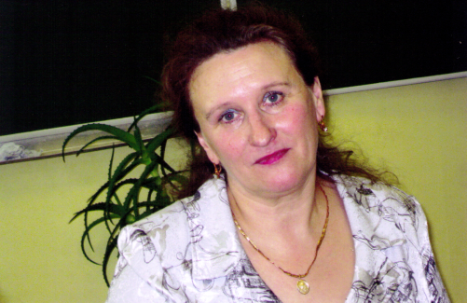   Свою статью мне бы хотелось начать с притчи: «Путник встретил человека, который вез тачку с камнями, и спросил его: «Что ты делаешь?» Тот ответил: «Камни тащу, будь они прокляты!». Затем путник встретил второго человека, который тоже вёз камни  и услышал в ответ: «Зарабатываю себе на жизнь». Третий же  человек, везший камни, гордо ответил: «Строю  собор». На мой взгляд, в этой притче отражена суть социально – трудовых компетенций, т.е. способность и умения, обеспечивающие человеку возможность эффективно действовать в процессе трудовой деятельности, владеть нормами, способами, средствами социального взаимодействия, ориентироваться на рынке труда.Формирование социально - трудовой компетенции является основополагающим условием успешного самоопределения личности, что особенно важно для наших обучающихся.В структуру социально- трудовой компетенции входят: выполнение роли наблюдателя, потребителя, покупателя, производителя и члена семьи;соблюдение прав и обязанностей в вопросах экономики, в области профессионального самоопределения;умение анализировать ситуацию на рынке труда, в повседневной жизни, действовать в соответствии с личной и общественной модой;владеть этикой трудовых взаимоотношений.    Формированию социально - трудовой компетенции на уроках истории способствует использование практико-ориентированных заданий, которые    позволяют обучающимся не только лучше усвоить  исторический материал, фактологическую информацию, запомнить  большее количество дат и имен посредством схем и алгоритмов, через сопереживание, ассоциативный ряд, сжатие материала  до возможного минимума,  но и  проработать изучаемый исторический материал через призму жизненного опыта, логики, представления. Эти умения позволяют применить полученные знания в будущей учебе, карьере и просто в жизни, то есть помогают адаптироваться в обществе.Практико-ориентированное обучение предполагает организацию урока, когда   под руководством учителя идёт активная самостоятельная деятельность обучающихся с документами, картами, рабочими листами, историческими источниками, в результате чего происходит практическое и творческое овладение профессиональными знаниями, навыками, умениями и развитие мыслительных способностей.С целью формирования социально - трудовой компетенции мною используютсяРазличные технологии: метод проектов, игровые методы обучения.Парные и групповые формы работы.3.Различные типы уроков: лабораторная работа (работа с историческим источником, картой), семинарское занятие (заполнение рабочего листа, решение разноплановых задач) и т.д.4.Личный социальный опыт обучающихся.5. Сочетание визуальных и вербальных образов с записями.  6. Разнообразие методов и приемов устной работы, что развивает речь и тренирует память. По утверждению ученых при пересказе мозг активно обрабатывает информацию, а при повторном чтении сил требуется немного. Мозг «узнает» знакомый материал.   Сегодня я остановлюсь лишь на некоторых практико-ориентированных  технологиях, приёмах , заданиях используемых мною с целью  формировании социально-трудовой компетенции . Метод проектов заставляет обучающихся анализировать,использовать информацию, решать проблемы, делать выводы, общаться со сверстниками и окружающими их людьми, что также очень важно для дальнейшей их социальной адаптации.Так обучающиеся 8 класса при изучении темы «Отмена крепостного права» создают свой проект отмены крепостного права, практикую каждый год уже лет 7. Проблемное обучение.Практико-ориентированное обучение тесно связано с проблемным обучением. Так, например, изучая особенности экономического развития России в период правления Петра I, а именно при работе с понятиями «протекционизм», «меркантилизм» провожу параллели с современной экономической политикой нашей страны. Использую задания типа «Докажи, что…».Игровые технологии.  Опыт деятельности обучающихся в сфере ответственности социально-трудовой компетенции формируется в деловых, ролевых и имитационных играх, социальных практиках и проектах. Так в моей копилке есть игры, которые способствуют формированию социально-трудовых компетенций обучающихся, погружая их, пусть и в игровую модель, но все же модель профессиональной среды, давая возможность будущего самоопределения личности. Например, в 9 классе при изучении темы «Россия в начале 20в.», провожу игру - выборы в Государственную Думу того времени. Также даю задание практического характера: В статье 21 Всеобщей Декларации прав человека, принятой Генеральной Ассамблеей ООН 10 декабря . говорится: «Каждый человек имеет право принимать участие в управлении своей страной непосредственно или через посредство избранных представителей. Воля народа должна быть основой власти правительства; эта воля должна находить себе выражение в периодических и нефальсифицированных выборах, которые должны проводиться при всеобщем и равном избирательном праве, путем тайного голосования или же посредством других равнозначных форм, обеспечивающих свободу голосования».Задание: используя содержание данного документа, поясните, посредством соблюдения каких процедур и правил должны обеспечиваться демократические выборы.Использую личный социальный опыт обучающихся, то есть результат их взаимодействия с социальной средой, то есть вся социальная информация, полученная обучающимися из их непосредственной практической деятельности, общения, наблюдения, СМИ, произведений литературы и искусства. Наиболее четко этот вид работы прослеживается на уроках в 9 классах и группах СПО, где на уроках по экономическому развитию стран, эпизодично рассматриваются вопросы этики потребительского поведения, алгоритмы поведения грамотного потребителя товаров и услуг и т.д. Такие уроки  имеют практико-ориентированный подход, т.к. в этом возрасте ребята уже являются сознательными потребителями, а огромная индустрия производства одежды, музыки, игр, считает подростков целевой аудиторией. Объектом внимания  на уроках по изучению Культуры разных периодов истории также являются социальные явления (курение, алкоголизм, СПИД), социальные отношения (к ветеранам, молодежи), социальная среда (реклама, внешний вид, форма, места отдыха, выгул собак) и т. д.Ещё расскажу о 2 приёмах, которые использую в разных классахПрием «ПОРТРЕТ»1. Все мы знаем, что история наполнена большим количеством исторических лиц. Все эти лица сопровождаются огромным количеством деталей, которые   ученикам необходимо запомнить, для выполнения требований программы, некоторой части учеников для успешной сдачи экзаменов.  Как распознать этих исторических героев? Мною используется следующие задания:1) определяются временные рамки, которые изучаются в курсе истории данного класса;2) определяются все главы государства в данный временной период;3) с помощью любой поисковой системы находятся изображения, которые распечатываются как фотографии размера стандартной открытки;4) собираются «наглядные» конверты с фотографиями руководителей страны данной эпохи;5) в начале урока проводится разминка: раздаются конверты, фотографии раскладывается на каждой парте в хронологической последовательности;6) учитель задает устные вопросы, связанные с людьми на фотографиях:Например, если это 20 век, то на фотографиях портреты В.Ленина, И.Сталина, Н.Хрущева и т.д. Вопросы могут быть такие:  Чье имя связано с событиями Великой Отечественной войны, с полетом человека в космос, с вводом войск в Афганистан? Ученики, зная правильный ответ на вопрос, поднимают нужный портрет. Данная работа в начале урока погружает ученика в нужную эпоху, позволяет некоторый материал изучить с опережением, а затем более подробно при рассмотрении нужной темы. Этот наглядно-практический метод позволяет  запомнить большой объем информации при деятельностном подходе, развивается зрительная память и мышление, что необходимо обучающимся при адаптации в социуме.Приём « Мы из будущего».Этот приём помогает обучающимся понять изучаемый материал через «примерку»  тех событий на себя. Как бы я поступил в той обстановке? Он позволяет осознать, понять и принять многие непонятные события. Например,  задание по карте атласа:Найдите удобное поле битвы во главе с Дм. Донским. Обоснуйте, почему выбрали это поле. Составьте план косой атаки Бородинского сражения.Также  применяю практико-ориентированные   задания  творческого характера, предлагающие самостоятельную и творческую деятельность проблемно-практического характера, цель которых  не только дать знания, но и опыт их самостоятельного добывания. Чаще всего такие задания обучающиеся выполняют в парах или группах, что в свою очередь учит их работать в коллективе, распределять роли и нести ответственность за выполнение своей части задания, то есть  способствует формированию социально трудовой компетенции.  Решение различного рода задач практического характера требуетот обучающихся умения анализировать предложенные данные, высказывать собственное мнение. Задачи нацелены на получение информации из разнообразных источников и отражают типичные жизненные ситуации, критическое осмысление общественных событий, умение отделять факты от их интерпретаций, формулировать на этой основе собственные оценочные суждения.
1. Так, на уроке истории в группах СПО по теме «Крестьянская реформа 1861 года в России» обучающимся на время урока было предложено стать мировыми посредниками и помочь рассчитать сумму выкупных платежей для конкретного крестьянина. Для успешного выполнения основного задания нужно было прочитать и проанализировать выдержки из исторических документов, изучить формулу, по которой вычислялись выкупные платежи. Формула даётся в учебнике.Пример одного из вариантов задачи: «Рассчитайте выкупную сумму, которую должен заплатить крестьянин Кузнецов, если сумма оброка в год составляет 8 рублей. Определите 20% суммы, которую Кузнецов должен самостоятельно выплатить помещику единовременно. Определите 80% выкупной суммы, которую предоставляло крестьянину государство на 49 лет под 6% годовых. Какую сумму должен был выплатить крестьянин Кузнецов государству в течение 49 лет?»Самым неожиданным моментом для учащихся на уроке стало то, что они должны были заняться математикой, а неправильно решенная задача могла существенно повлиять на качественное выполнение всего практического задания.2. При изучении темы «СССР в 1920-30 гг» в 9 классе решаем такую задачу. Из газеты «Псковский набат», 9 января . «Карточная система довоенного Пскова с сегодняшнего дня увеличиваются нормы отпуска хлеба для рабочих. Рабочие индустриальных предприятий вместо  получают , их иждивенцы — , рабочие неиндустриальных предприятий — . Для остальных категорий населе- ния норма прежняя. Цены на хлеб снижены: черный — на 8 % (11,5 коп за кг), белый — на 10 % (18 коп за кг)».  Какова цена хлеба была до снижения? Почему было разделение людей на группы при распределении хлеба?Здесь я обращаю внимание обучающихся на трудности и особенности отдельных профессий. Таким образом, обучающиеся могут на практике использовать исторический материал с точки зрения профессиональной деятельности. На уроках истории я всегда обращаю внимание на человека труда, роль профессии в его жизни.Составление  конспекта обеспечивает формировать умение выделять в тексе главное, находить «изюминку» в содержании, это умение пригодится при заключении трудовых, кредитных договоров и оформлении др.деловых документов, а также обеспечивает взаимодействие учителя  и ученика на основе предельного обобщения, «свертывания» знаний с помощью условных знаков, символов, схем, графиков, таблиц и их последующего «развертывания», полноценного воспроизведения в сознании обучающихся.Итак, в заключении можно сказать, что использование практико-ориентированных заданий на уроках истории способствует  не только  формированию умений и навыков самостоятельной работы с документальными источниками, развитию  исторического мышления, речевых способностей обучающихся, привитию навыков диалога, в том числе способности слышать другого человека, что очень важно для социальной адаптации обучающихся, но и происходит  формирование социально - трудовой компетенции обучающихся, что  является основополагающим условием успешного самоопределения каждого обучающегося в социуме.Литература.1.Байсбаев Е. А. Современные подходы к формированию ключевых компетенций//Вопросы педагогики. 2011.- № 2.,- С.75–77. 2.                           2.Бекметова И. С. Формирование ключевых компетенций на занятиях социально-гуманитарного цикла // Профессионал Казахстана. — 2008. — № 8    3. Зимняя И. А. Ключевые компетентности как результативно-целевая основа компетентностного подхода в образовании. — М.: Исследовательский центр проблем качества подготовки специалистов, 2004. — 142 с. 4.                   4.Хуторской А. В. Технология проектирования ключевых и предметных компетенций//Интернет-журнал «Эйдос». — 2005. — 12 декабря. http://www.eidos.ru/Использование ИКТ на уроках математики                                      Учитель математики Леднева М.А.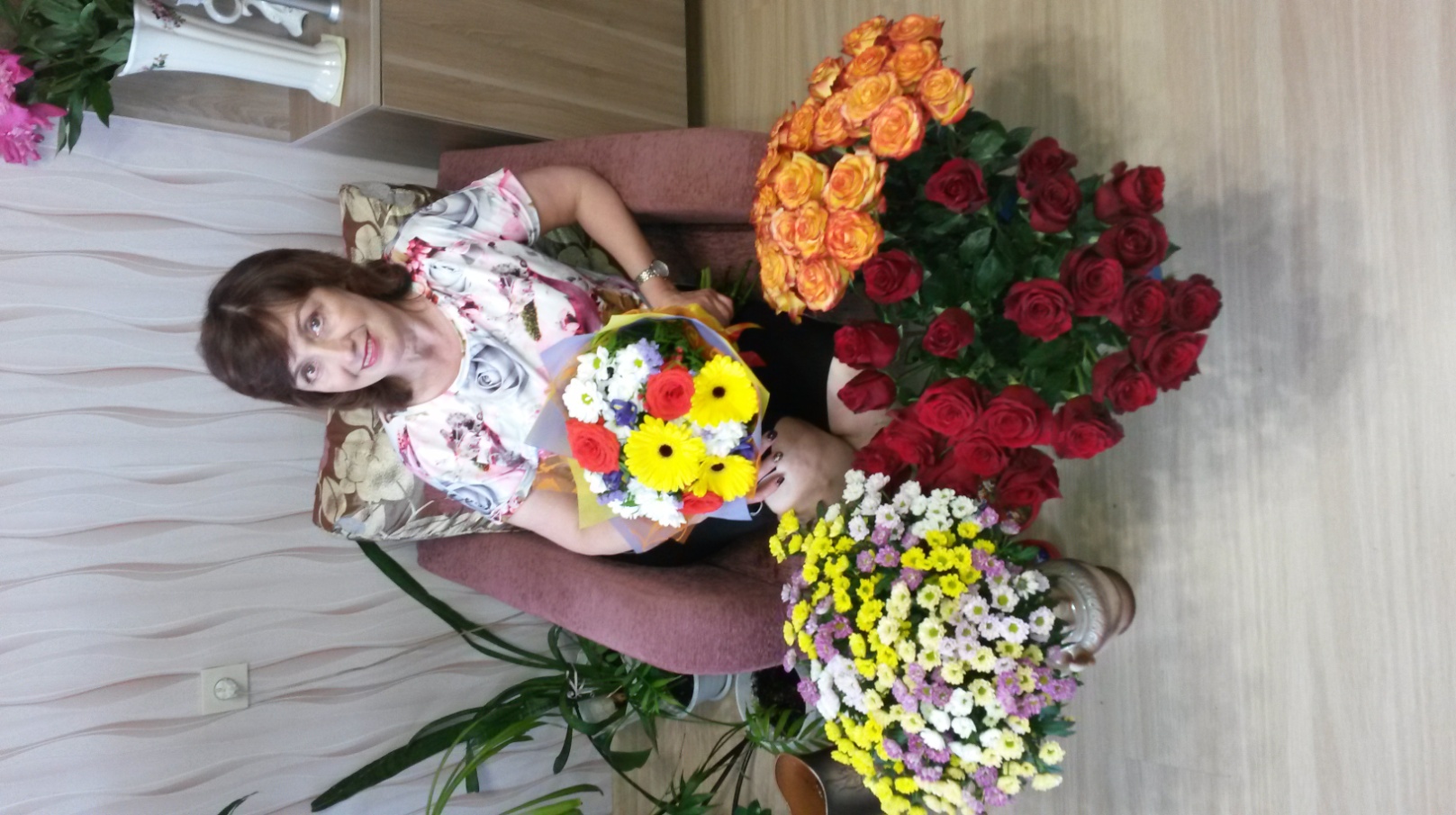 Использование ИКТ в учебном процессе – один из способов повышения мотивации обучения. ИКТ способствуют развитию творческой личности не только обучающегося, но и учителя, помогают реализовать главные человеческие потребности – общение, образование, самореализацию.С помощью ИКТ на уроках можно:сделать учебную деятельность обучающихся более содержательной; сделать учебный процесс более привлекательным и современным для обучающихся; сделать учебную информацию для восприятия более интересной за счет привлечения зрительных образов; повысить качество обучения, желания учиться; сделать урок наглядным, динамичным.Известно, что наиболее эффективный способ преподавания - это наглядная демонстрация и синхронное объяснение изучаемого материала. Классические и интегрированные уроки в сопровождении мультимедийных презентаций, тестов и программных продуктов позволяют обучающимся углубить знания, полученные ранее. Использование анимации в слайдах позволяет дать обучающимся более яркое представление об услышанном на уроке. Повышение мотивации и познавательной активности достигается за счет разнообразия форм работы, возможности включения игрового момента: решишь верно примеры – откроешь картинку, вставишь правильно все буквы – продвинешь ближе к цели сказочного героя. По данным учёных человек запоминает 20% услышанного и 30% увиденного, и более 50% того, что он видит и слышит одновременно. Таким образом, облегчение процесса восприятия и запоминания информации с помощью ярких образов - это основа любой современной презентации. Как писал великий педагог К.Д.Ушинский: «Если вы входите в класс, от которого трудно добиться слова, начните показывать картинки, и класс заговорит, а главное, заговорит свободно…». Одним из достоинств применения ИКТ в обучении математики является повышение качества образования за счет новизны деятельности, интереса к работе с компьютером. Использование ИКТ на уроках существенно повышает его эффективность, ускоряет процесс подготовки к уроку, позволяет преподавателю в полной мере проявить свое творчество, обеспечивает наглядность, привлекает большое количество дидактического материала, повышает объём выполняемой работы на уроке в 1,5–2 раза. Использование ИКТ открывает дидактические возможности, связанные с визуализацией материала, его "оживлением", возможностью совершать визуальные путешествия, возможностью представить наглядно те явления, которые невозможно продемонстрировать иными способами, позволяют совмещать процедуры контроля и тренинга."Золотое правило дидактики - наглядность" (Ян Каменский). Мультимедиа-системы позволяют сделать подачу дидактического материала максимально удобной и наглядной, что стимулирует интерес к обучению и позволяет устранить пробелы в знаниях.При отборе учебного материала необходимо соблюдать основные дидактические принципы: систематичности и последовательности, доступности, дифференцированного подхода, научности и др. При этом компьютер не заменяет преподавателя, а только дополняет его на всех этапах урока: при объяснении нового материала, закреплении, повторении, обобщении, контроле, при проведении физкультминуток, внеклассных занятий и др., делая при этом процесс обучения более интересным, разнообразным, интенсивным. В частности, становится более быстрым процесс записи определений, теорем и других важных частей материала, так как преподавателю не приходится повторять текст несколько раз (он вывел его на экран), обучающемуся не приходится ждать, пока преподаватель повторит именно нужный ему фрагмент.Во время урока компьютер использую для активизации познавательной деятельности обучающихся. Разнообразный иллюстративный материал, мультимедийные модели поднимают процесс обучения на качественно новый уровень: современному обучающемуся (подростку) намного интереснее воспринимать информацию именно в такой форме, нежели при помощи устаревших схем и таблиц.На уроках математики использую презентации, созданные самостоятельно или удачные, найденные в сети Интернет, но дополнительно переработанные под свой контингент обучающихся, что позволяет: - продемонстрировать обучающимся аккуратные, четкие образцы оформления решений;- продемонстрировать абсолютно абстрактные понятия и объекты; - достичь оптимального темпа работы обучающихся;- повысить уровень наглядности в ходе обучения;- изучить большее количество материала;- показать обучающимся красоту геометрических чертежей;- повысить познавательный интерес;- внести элементы занимательности, оживить учебный процесс;- достичь эффекта быстрой обратной связи.Интенсивность умственной нагрузки на уроках математики позволяет поддерживать у учащихся интерес к изучаемому предмету на протяжении всего урока.При помощи ИКТ сегодня стало возможным проведение контроля знаний обучающихся. Использование нестандартных форм контроля знаний – один из способов формирования положительной мотивации к процессу учения и повышения качества обучения. Для контроля знаний я использую тесты. Использование компьютерного тестирования повышает эффективность учебного процесса, активизирует познавательную деятельность обучающихся, дает возможность быстрой обратной связи с обучаемым. Немаловажным преимуществом является немедленное после выполнения теста получение оценки каждым обучающимся, что, с одной стороны, исключает сомнения в объективности результатов у самих обучающихся, а, с другой стороны, существенно экономит время преподавателя на проверке контрольных работ. Подход, в котором происходит обучение с использованием средств информационно-коммуникационных технологий, наиболее реальный путь обеспечения положительной мотивации обучения, формирования устойчивого познавательного интереса обучающихся, повышения качества знаний, создания педагогических условий для развития способностей обучающихся, вовлечения в самостоятельную творческую деятельность.Литература:Ахметшина Г.Х. Использование ИКТ в учебно-воспитательном процессе.Лямзин Д.В. Использование ИКТ в учебном процессе // Материал из Letopisi.Ru — «Время вернуться домой».Бабич И.Н. Новые образовательные технологии в век информации / Материалы XIV Международной конференции «Применение новых технологий в образовании». – Троицк: Фонд новых технологий в образовании «Байтик». – 2003. – С. 68-70.Новые педагогические и информационные технологии в системе образования / Под ред. Е.С. ПолатВоспитание толерантности                                           Воспитатель Казаковцева С.Ю. 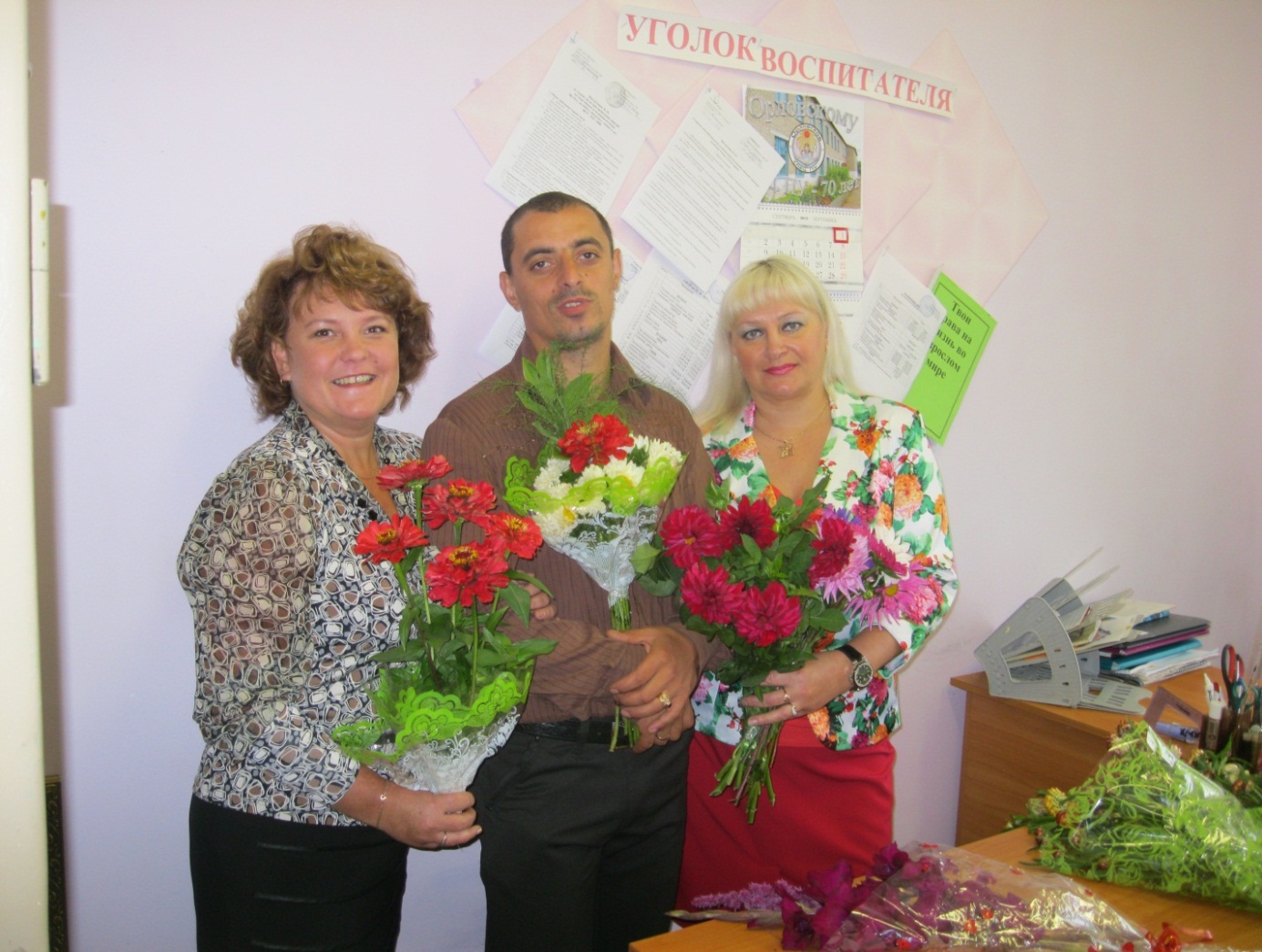         Главные задачи, которые я для себя ставлю: 
        • Воспитание у ребят умения жить в коллективе и считаться с общественным мнением, взаимодействовать при решении проблем в коллективе; 
       • Воспитание умения терпимо относиться к особенностям поведения людей, вызванных национальными, религиозными, половыми различиями, стремление оказывать помощь и быть готовым ее принимать; 
       • Формирование уважения и признания к себе и к людям, к их культуре; 
       • Формирование традиций  коллектива отделения. 
       Сегодня все большее распространение в подростковой среде получают недоброжелательность, озлобленность, агрессивность. Причин этому много.  
Таким образом, актуальность проблемы на лицо - ведь сегодня на первый план выдвигаются ценности и принципы, необходимые для общего выживания и свободного развития (этику и стратегию ненасилия, идею терпимости к чужим и чуждым позициям, ценностям, культурам, идею диалога и взаимопонимания, поиска взаимоприемлемых компромиссов и т. п.). 
       Толерантность являет собой новую основу педагогического общения воспитателя и воспитанника, сущность которого сводится к таким принципам воспитания, которые создают оптимальные условия для формирования у подростков культуры достоинства, самовыражения личности, исключают фактор боязни неправильного ответа. 
Толерантность в новом тысячелетии - способ выживания человечества, условие гармоничных отношений в обществе.  
        Проблему толерантности можно отнести к воспитательной проблеме.         Проблема культуры общения — одна из самых острых в училище, да и в обществе в целом. Прекрасно понимая, что дети все разные и что надо воспринимать другого человека таким, какой он есть, дети не всегда ведут себя корректно и адекватно. Важно быть терпимым по отношению друг к другу, что очень непросто. «Педагогика сотрудничества» и «толерантность» — те понятия, без которых невозможны какие-либо преобразования в современном учебном заведении. 
        Для наших детей проблема воспитания толерантности актуальна сама по себе. На этом жизненном этапе начинает складываться взаимодействие между детьми, пришедшими из разных микросоциумов, с разным жизненным опытом и с несформированностью коммуникативной деятельности. Для плодотворного воспитания детей необходимо свести эти противоречия в процессе взаимодействия к некой общей основе. Ненасильственное, уважительное отношение, гармонизация отношений в отделении, воспитание толерантности способствуют развитию сотрудничества. Считаю важным научить ребенка, с одной стороны, принимать другого как значимого и ценного, а с другой стороны — критически относиться к своим собственным взглядам. 
        Путь к толерантности – это серьезный эмоциональный, интеллектуальный труд и психическое напряжение, ибо оно возможно только на основе изменения самого себя, своих стереотипов, своего сознания. 
В основе педагогической деятельности воспитателя должен быть живой смысл и живое общение на основе живого слова, живого понятия, что, в свою очередь, важно не само по себе, а как путь не просто к толерантности, пониманию, а путь к толерантному взаимодействию, пониманию взаимному. 
         Подходы к воспитанию толерантности 
дети, на практике познающие, что такое уважение и терпимость по отношению к другим, получают основы, необходимые для созидания мира и развития сообщества. Действия, предпринятые ими для служения сообществу семьи, отделения, класса, школы, укрепляют их знания и делают возможным создание общества взаимного согласия, где живут в радости и гармонии. Разрабатывая систему воспитательной работы, где главным направлением является толерантность, нужно опираться на личностно-ориентированный и деятельностный подход. Принципы и правила, позволяющие построить процесс взаимодействия с воспитанниками. 
Принцип целенаправленности Воспитание толерантности требует четкого осознания целесообразности педагогических воздействий, четкого определения цели педагогом. Формирование данного качества, возможно только при наличии мотивации и осознании ребенком того, зачем именно ему необходимо это качество (личная цель) и осознания значимости для общества (социальная цель). Единство целей педагога и ребенка является одним из факторов успешности воспитания толерантности. 
        Правила 
        • развитие интереса к проблеме толерантности; 
        • развитие мотивации к самосовершенствованию и формированию у себя толерантности; 
         • четкое определение конечного результата воспитательных воздействий; 
        • постановка целей (дальней, конкретной и рабочей), исходя из интересов, потребностей, особенностей учащихся. 
Учет индивидуальных  особенностейВоспитание толерантности во многом зависит от индивидуальных особенностей воспитанника: уже имеющихся моральных устоев поведения, этических установок, развитости интеллектуальной и эмоционально-волевой сфер, уровня развития психических процессов, характерологических черт, личного опыта взаимоотношений, наличия и развития природных и духовных способностей и т. д. При формировании толерантности следует учитывать, прежде всего, различия в чертах личности и социальном поведении. При этом необходимо помнить и о возрастной динамике развития нравственных качеств и опираться на нее при воспитании толерантности. 
           Правила: 
           • тщательное изучение особенностей личности воспитанника; 
           • организация педагогических действий на опережение (предупреждение интолерантного поведения, чтобы оно не закрепилось в сознании); 
          • определять методы, приемы и формы воспитания толерантности в соответствии с индивидуальными и половозрастными особенностями, сочетая их с самовоспитанием; 
 Принцип культуросообразности 
В процессе воспитания толерантности необходимо учитывать культурную и этническую среду воспитания ребенка. Данный принцип отражается в интеграции воспитания в культуру народа, семьи, мира. Воспитание толерантности непосредственно связано с формированием в ребенке умения строить свою жизнь в соответствии с правилами, обычаями и традициями своего народа, мировой культурой в целом, не теряя при этом своей индивидуальности. 
        Правила: 
        • опираться на положительный опыт взаимодействия ребенка с миром; 
        • учитывать культурный уровень микросреды ребенка; 
        • отдавать приоритет национальной культуре и этнопедагогике; 
        • использовать потенциал культуры мира 
        Принципы связи воспитания толерантности с жизнью         Воспитание толерантности во многом зависит от того, насколько ребенок осознает значимость этой категории и связь ее с жизнью, видит ее результаты или последствия интолерантности в мире. При этом необходимо ориентироваться не только на ситуации в обществе вообще, но и на жизненные ситуации, связанные с толерантным (интолерантным) взаимодействием в общении ребенка с близкими, друзьями, педагогами. Принцип заключается в единстве социально организованного воспитательного процесса и реального жизненного опыта, отсутствие расхождения слова с делом. 
        Правила: 
        • подготовка воспитанников к реальным взаимоотношениям с окружающим миром; 
        • демонстрация последствий толерантности и интолерантности; 
        • поиск способов решения, сотрудничество и диалог; 
        • возложение ответственности за свое поведение (толерантные или интолерантные действия). 
Принцип уважительного отношения к личности 
Независимо от позиции ребенка, его мировоззрения, уважительное отношение к нему является необходимым принципом воспитательного процесса. При в формировании толерантности этот принцип приобретает двойную значимость. Уважая и принимая позицию и мнение ребенка, при необходимости корректируя их, мы показываем ему пример толерантного отношения к человеку с иным взглядом на мир. 
        Правила: 
        • организация общения с позиции педагогического такта, доброжелательности, ориентируясь на гуманное отношение в любых обстоятельствах. 
Принцип опоры на положительное в ребенке 
Воспитывая толерантность, необходимо поддерживать развитие, видеть в ребенке саморазвивающуюся личность, готовую к изменениям и самореализации. При этом основой успешности процесса воспитания толерантности у  подростков становится актуализация положительных черт, позитивного социального опыта, развитых конструктивных умений взаимодействия с людьми. 
        Правила: 
        • выявлять, поддерживать и развивать у воспитанников установки на толерантность; 
        • создание ситуации успеха.
Принцип единства знания и поведения         Данный принцип требует построения воспитательного процесса по формированию толерантности на двух взаимосвязанных уровнях: информационном и на поведенческом, составляющих единое целое. Основным критерием сформированности толерантности должно стать умение конструктивно, толерантно взаимодействовать с людьми и группами, имеющими определенные отличия. 
        Правила: 
        • соблюдение взаимосвязи уровней формирования толерантности; 
        • перевод толерантности из области знания в область действия. 
Принцип диалогичности и сотрудничества        Диалогизация образовательного пространства и опора на сотрудничество как ведущий тип взаимодействия являются обязательными для соблюдения принципами воспитания толерантности. 
        Правила: 
        • актуализация, стимулирование потребности воспитанников к самовоспитанию толерантности; 
        • организация активных форм и методов воспитания толерантности. 
Принцип воспитывающей рефлексииФормируя толерантные установки и поведение необходимо создавать условия для рефлексии воспитанникам произошедших с ним изменений и анализа складывающихся отношений в коллективе, семье, обществе. 
        Правила: 
        • побуждать учащихся к осмыслению и осознанию собственных действий, приемов, способов деятельности. 
        Для моих ребят повышенное значение приобретают отношения со сверстниками, и в это время открываются дополнительные возможности для активного использования этих отношений в учебно-воспитательных целях. Для психологического комфорта ребенка необходимо чувствовать поддержку и одобрение со стороны товарищей, поэтому необходимо внушить воспитанникам мысль, что каждый из них играет важную роль в организации, которая называется коллективом. На этом этапе нужно развивать чувство сплоченности классного коллектива, обучать детей взаимодействию при решении проблем в коллективе, разделению труда при выполнении заданий, воспитывать у ребят умение жить в коллективе и считаться с общественным мнением, а также формировать традиции коллектива. В нашем отделении остро ощущается дефицит культуры общения, такта, терпимости в отношении друг к другу. И, в то же время, ребята щедры душою, бескорыстны, открыты; способность их к самопознанию и постижению окружающего мира, мира взрослых -неисчерпаема. Они очень ранимы и глубоко восприимчивы к доброму слову, поступку, дружескому участию. 
        У нас в отделении ребята многих национальностей. Важно внушить ребятам мысль, что разные индивидуальные качества людей (цвет кожи, вероисповедание, национальность) лишь дополняют друг друга, составляя многообразный и прекрасный мир. Поэтому важно обращать внимание на формирование толерантных отношений между детьми, с какими-либо различиями (национальными, религиозными), развивать желание становиться лучше, самосовершенствоваться, формировать стремление оказывать помощь и быть готовым её принимать, воспитывать у ребят любовь к Родине, желание знать и изучать ее историю, традиции и обычаи. Провожу такие часы общения: «Культура мира». Человек среди людей», «Стремись делать добро», «Мы - команда одного корабля», беседа «Знакомство с русской национальной культурой», сообщения в форме познавательной экскурсии в заочный краеведческий музей на тему «История национального костюма», читательскую конференцию по сказкам народов мира. 
        Для подростков необычайно важны признание и одобрение со стороны значимых для них взрослых людей, но также важно для ребенка то, как его оценивают сверстники и старшие товарищи. К сожалению, желание получить одобрение со стороны сверстников приводит к возникновению форм интолерантного поведения у некоторых учащихся, что ведет к увеличению конфликтных ситуаций в отделении. 
        Поэтому целью воспитательного процесса в отделении, считаю,  формирование умения конструктивно вести себя во время конфликта, завершать его справедливо и без насилия. Таким образом, нужно стараться создавать условия для формирования атмосферы дружбы, взаимопонимания и поддержки, развивать умение действовать сообразно полученным нравственным знаниям в реальных жизненных ситуациях. 
Наряду с этическими беседами, формирующими нравственные ценности ребенка, помогающими делать коллектив отделения более дружным, необходимо проводить психологические тренинги, которые показывают детям реальные пути выхода из конфликта. Поэтому нужно тесно сотрудничать с психологом. 
        Психологические знания, которые будут получены ребятами на занятиях, помогут им завершать конфликты без насилия и во взрослой жизни. Надо стараться увлечь ребят работой, заинтересовать каким-либо делом, как в отделении, так и в общеучилищных мероприятия, которые проводятся  регулярно. Результативными стали классные часы на тему «Наши отношения», «Учимся договариваться», «Улыбка и смех приятны для всех», «Шесть шагов разрешения конфликта», «О правах и обязанностях ребенка», а также в работе поможет психологическая игра «Необитаемый остров», «От простых проступков до угроз», «Детская шалость и нравственная ответственность», а также «Час общения» в форме познавательной игры. 
         Методы: 
• Беседа (в т. ч. эвристическая) 
• Дискуссия 
• Пример 
• Поощрение 
• Убеждение (самоубеждение) 
• Внушение (самовнушение) 
• Игровые методы 
• Метод самореализации 
• Требование 
• Метод воспитывающих ситуаций 
• Метод соревнования 
• Анализ конкретных жизненных ситуаций, текстов, решение задач 
• Создание и анализ проблемных ситуаций 
• Элементы социально-психологического тренинга 
         Формы: • Классные часы 
• Беседы 
• Дискуссии 
• Игровые тренинги 
• Коммуникативные тренинги 
• Праздники 
• КТД 
• Игровые и конкурсные программы 
• Игры имитационные, деловые, драматизации 
• Викторины, познавательные игры 
        Ожидаемые результаты Модель толерантной личности -  это гуманная личность, которую характеризуют: 
- уважение прав, свобод и достоинств других людей; 
- интерес к людям, общительность; 
- терпимость, умение уживаться с другими; 
- сформированная потребность в охране и защите своего здоровья и всего живого; 
- владение коммуникативными способностями. 
        Это творческая личность, которой присущи: 
- стремление к развитию индивидуальных способностей; 
- постоянному обогащению внутреннего мира; 
- готовность к самосовершенствованию. 
         Это здоровый человек: 
- физически развитый; 
- не имеющий вредных привычек; 
- владеющий приёмами и способами оздоровления своего организма; 
- имеющий устойчивую потребность вести здоровый образ жизни. 
          Это ответственная, добросовестная, порядочная, культурная личность, способная на бескорыстную заботу о других.Литература1. Бархома М.П. «Мотивы толерантности или идея человеколюбия». Начальная школа 2003г. №5.2. Бэтти Э.Риэрдон. «Толерантность – дорога к миру». Издательство «Бонфи» 2001г.3. Владимирова Е.К. «Исследование личностных ориентаций личности». Вопросы психологии 2001г. №4.4. Абакумова И.В., Ермаков П.Н. О становлении личности в образовании «Вопросы психологии» 2003 №3.Духовно-нравственное воспитание подростков                                                 Воспитатель       Алексеева Т.В.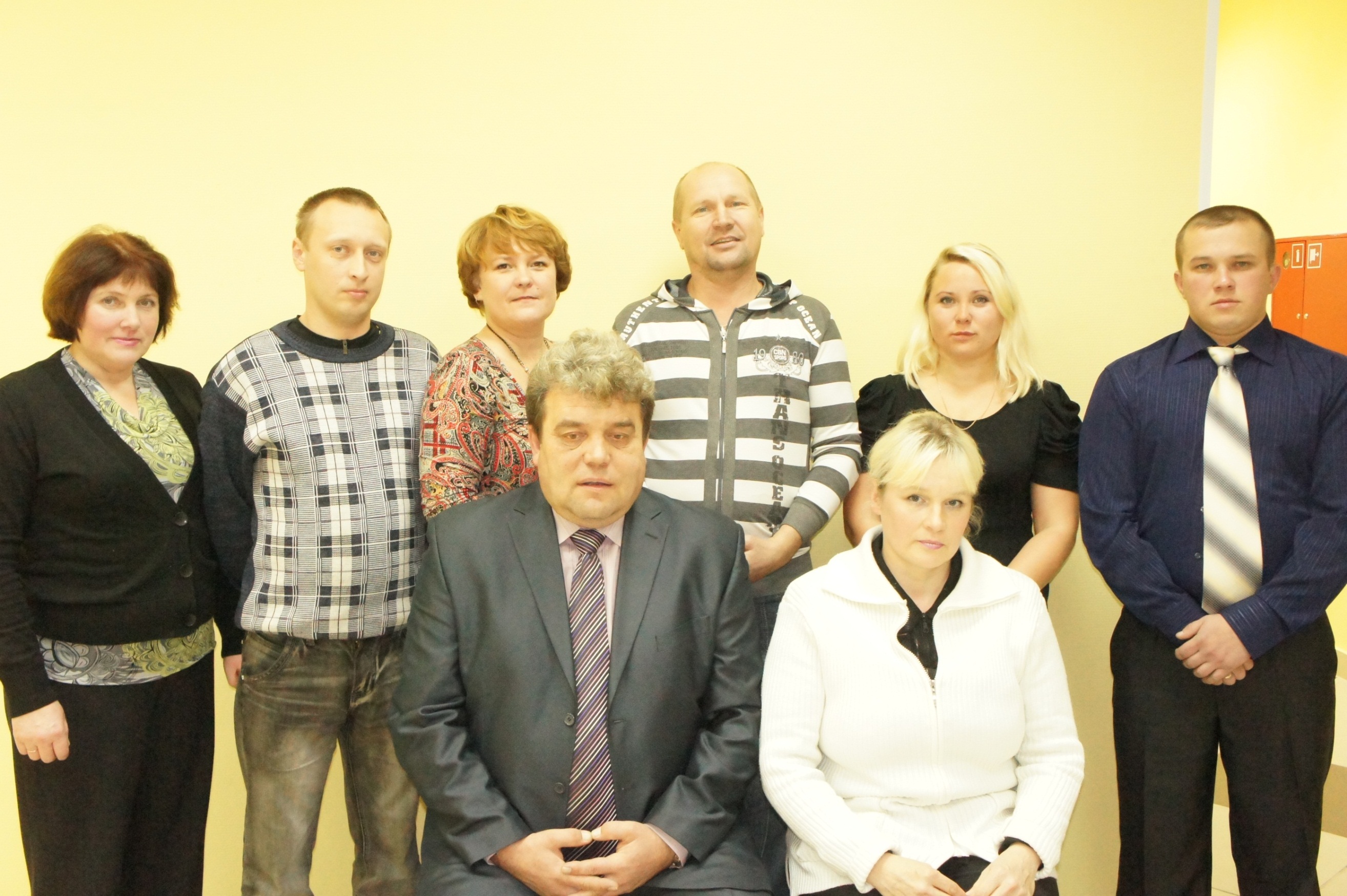 Духовный - …всё относимое к душе человека, все умственные и нравственные силы его, ум и воля.В.И.Даль «Толковый словарь»Нравственность – внутренние, духовные качества, которыми руководствуется человек, этические нормы; правила поведения, определяемые этими качествами.С.И.Ожегов, Н.Ю.Шведова «Толковый словарь русского языка»«Духовно - нравственное воспитание» - это процесс, который способствует формированию нравственных чувств (совести, долга, ответственности, гражданственности, патриотизма), нравственного облика (терпения, милосердия), нравственной позиции (способности к различению добра и зла, готовности к преодолению жизненных испытаний), нравственного поведения (готовности служения людям и Отечеству, проявления доброй воли личности).Во все века детям прививали нравственную воспитанность, она ценилась людьми.. В настоящее время нравственные ориентиры размыты, подрастающее поколение можно обвинять в бездуховности, безверии, агрессивности, участились случаи детской преступности. Поэтому актуальность проблемы воспитания школьников связана с тем, что современное российское общество нуждается в людях, обладающих не только теоретическими и практическими научными знаниями, но и нравственной культурой. В современном мире на школьника обрушивается огромное количество информации, и требуется помочь ему создать особое мерило, с помощью которого он будет понимать, что нравственно, а что – нет. Перед воспитателями нашего учреждения ставится задача подготовки ответственного гражданина, способного самостоятельно оценивать происходящее и строить свою деятельность в соответствии с интересами окружающих его людей, общества, государстваПодростковый период, по мнению многих педагогов и родителей, является трудным, критическим. Как помочь подростку разобраться в системе нравственных ценностей и идеалов, организовать свое поведение и деятельность, научить самоконтролю и ответственности за результаты своих поступков? До подросткового возраста деятельность ребенка определялась авторитетом (родителями, педагогом). Подросток же в своих действиях ориентируется на социум. Его поступки определяются тем, что он считает должным для себя соответствовать тому социуму, которому он принадлежит. Наблюдения показывают, что возникновение у подростков положительных нравственных идеалов является необходимым условием воспитания. И наоборот, возникновение у детей чуждых идеалов создает серьезное препятствие воспитанию, так как в этих случаях требования взрослых не будут восприниматься подростками. Вопрос об идеале для подростков - это скорее вопрос о лидере, который ведет его за собой.Подросткам нужно научиться самостоятельно организовывать свое поведение и деятельность, уметь себя контролировать, нести ответственность за результаты своих поступков, самостоятельно решать вопросы, с которыми приходится сталкиваться в повседневной жизни. Одной из сторон взрослости является социально - моральная взрослость, которая проявляется в отношениях со взрослыми, в фактах серьезного участия подростка в заботах о благополучии семьи и ее членов, в систематической помощи взрослым и даже в их поддержке, в участии в жизни семьи уже на правах взрослого человека.В.А. Сухомлинский писал: «С умения чувствовать рядом с собой другого человека, понимать его интересы, стремления, согласовывать свои поступки с его человеческим достоинством – с этого начинается долг. Средоточием нравственности является долг. Долг человека перед человеком, перед обществом, перед отечеством. Долг отца и матери перед детьми, долг детей перед родителями. Долг личности перед коллективом, долг перед высшими нравственными принципами. Чувство долга – это не узы, связывающие человека. Это подлинная человеческая свобода. Верность долгу возвышает человека». Перед  нами стоят следующие задачи:- помочь учащимся развить не только интеллектуальные, физические, но и духовные задатки; реализовать интересы и склонности: выработать личные нравственные убеждения, терпимость к другому образу жизни;- научить пониманию, приемам деятельности в коллективе; бережному и заботливому отношению к окружающей среде, друг другу;- создать условия для развития независимого творческого мышления; для удовлетворения учащимися своих духовных потребностей;- поощрять самовыражение и уверенность в себе;- введение в содержание образования изучение истории религии народов мира;- сконцентрировать внимание детей на содержании материала, который представляет духовные ценности, основу которого составляют Слово и Действие.В своей воспитательной деятельности я руководствуюсь педагогическими идеями гуманизма, сотрудничества, общей заботы.Основной задачей нравственного воспитания в моем отделении является: воспитание нравственного самосознания ребенка в ситуациях выбора; формирование нравственной позиции по отношению к детям и взрослым другого пола, возраста, национальности; выработка объективной самооценки, самоограничения.В основу положены следующие воспитательные методы:- вовлечение в деятельность- стимулирование- сотрудничество- доверие- открытый диалог- увлечение- коллективный анализ и оценка- контроль, самоконтроль и самооценка деятельности поведения- личный примерПрименяю разные формы работы:- система  воспитательных занятий («Поведение: от самооценки к поступку», «Как работать над собой», «Что для меня ценно?», «Поговорим о толерантности», «Сам себе воспитатель»; «Поведение и культура» и др.);- диспуты («Счастливый человек…Какой он?»- внеклассные мероприятия («Скажите себе: нет!», «Мир без вредных привычек», «Природа и мы»);- беседы с детьми и их родителями («Мой друг», «Что мы ценим в людях?», «Я- родитель, я – приятель?», «Как создать гармонию отношений в семье», «Навыки общения», «Самооценка и ее роль в самовоспитании» и др.);- экскурсии;- коллективно – творческие дела;- психологические тренинги общения для подростков;- игры и игровые программы;- спортивные соревнования;- познавательно – досуговые программы.Чтобы определить, осознают ли  мои воспитанники нравственную сторону взаимоотношений, я предложила ребятам написать сочинение на тему «Что мы ценим в людях?», «Что такое счастье?»Все дети отдали предпочтение таким нравственным качествам личности, как доброта, справедливость, взаимопомощь, уважение, способность дружить, любить, смелость. Затем я предложила обучающимся написать сочинения на темы: «Быть здоровым – это значит…», «Мир, в котором я живу», «В чём смысл жизни?», «Человек, на которого мне хочется быть похожим» и др. Замечу, что личностно менее зрелые подростки, с одной стороны, понимают, что значит быть нравственным, высоко ценят доброту, справедливость, дружбу, любовь, счастье, смелость. Но, с другой стороны, они вкладывают в эти понятия весьма односторонний смысл: это их должны любить, к ним относиться справедливо.Сочинения о настоящем человеке и об идеале дети писали без предварительной подготовки. Ребята отмечали важные признаки настоящего человека, касающиеся трудовой деятельности, моральные качества, коммуникативные свойства. Некоторые сочинения выделились своей целостностью и эмоциональностью: чувствовалось, что детей волновало содержание материала.Таким образом, основные качества личности – честность, трудолюбие, образованность, ответственность, порядочность. Следует обратить внимание на незначительный выбор учащимися таких качеств, как гуманность, чуткость. Интересной формой диагностической работы с учащимися является использование тест – рисунков. Ребятам было предложено нарисовать свои рисунки к определенным нравственным понятиям, например, нарисовать картинки на темы: «Вежливость», «Добро», «Зло», «Радость», «Честность», «Правдивость», «Любовь». В целом представления учеников моего класса о нормах нравственности сформированы. Надо отметить: никто из детей не сомневается в необходимости норм и правил поведения, в умении им следовать. Нравственность – осознание, принятие и выполнение положительных духовных и душевных качеств. Нравственное воспитание – это систематическое формирование у ребенка знаний о нравственном и безнравственном, о добре и зле, о хорошем и плохом, помощь в эмоциональном переживании нравственных ценностей, чтобы те стали личностно значимыми для воспитанника.Источники информации:1. http://pksuvu.ru/sites/default/fi1es/dokuments/pedagogicheskaiakorrekcja. Педагогическая коррекция девиантного поведения подростков в воспитательном процессеВоспитатель Алексеева Т.В.Коррекционная направленность внеурочной воспитательной работы состоит в том, что педагогически запущенным и трудновоспитуемым подросткам предоставляется возможность удовлетворить свои интересы, реализовать свои потребности, проявить свои способности, оценить самого себя и быть оцененным другими, попытаться найти оптимальный вариант взаимоотношений и выбрать приемлемую форму поведения.Воспитательно-коррекционный потенциал внеурочной деятельности зависит от ее характера и содержания, от того места, которое она занимает в едином педагогическом процессе, от тех задач, которые решаются в ходе ее осуществления. Так, например, общественно-полезная и трудовая деятельность решает задачи развития познавательного интереса к различным видам труда, вооружения воспитанников трудовыми умениями и навыками, формирования основ культуры умственного и физического труда, положительного отношения к труду как к высшей ценности.В реализации задач трудового воспитания мы учитываем возрастные и индивидуальные особенности воспитанников, а в коррекционно- педагогической работе помимо учета уровня и степени педагогической запущенности, характера девиаций в поведении подростка, мы не должны забывать в доступности и посильности данного вида труда для несовершеннолетних, сочетание его общественной значимости с личными интересами подростка, индивидуальных и коллективных форм трудовой деятельности, соответствие их задачам коррекционно- педагогической направленности воспитательного процесса нашего учебного заведения.Художественно-эстетическая деятельность направлена на развитие способности личности к восприятию и правильному пониманию прекрасного в искусстве и действительности, на воспитание у подростков стремления и умений вносить элементы прекрасного во все стороны жизни, бороться с проявлением безобразного, низменного.Участие в нравственно-правовой деятельности формирует систему знаний о нравственных нормах и правилах, об эстетических требованиях к человеку, развивает отношение к другим людям, к себе, к своему труду, природе, моральным нормам и общечеловеческим ценностям; формирует основы культуры поведения воспитанника.Используя те или иные приемы, методы педагогического воздействия, исправления личности влияют на сознания, чувства, поведения, на развитие личности в целом.Выделяют четыре группы методов, направленных на исправление отклоняющегося поведения личности:Методы разрушения отрицательного типа характера;Методы перестройки мотивационной сферы и самосознания;Методы перестройки жизненного опыта;Метод предупреждения отрицательного и стимулирования положительного поведения.Метод реконструкции характера подростка включает в себя следующие элементы педагогической деятельности:- Выявление положительных качеств воспитанника, которые надо использовать в процессе перестройки характера, развивая, совершенствуя и углубляя их;- Прогнозирование положительного развития личности воспитанника на основе выявленных позитивных тенденций его поведения, образа жизни;- Восстановление положительных качеств, привычек, здоровых потребностей, которые были заглушены неблагоприятными обстоятельствами;- Видоизменение тех отрицательных свойств, которые подросток считает положительными, от которых не хочет отказываться;- Переоценка отрицательных свойств, нетерпимое отношение кним;- Восстановление здорового образа жизни, при котором отрицательные свойства, вредные привычки и нездоровые потребности оказываются неприемлемыми.В комплексе приемов педагогического воздействия выделяются приемы, задерживающие, тормозящие ход отрицательного развития личности воспитанников и создающие, содействующие развитию положительных качеств личности, помогающие скорректировать отрицательную направленность чувств, эмоций, отношений, поведения педагогически запущенных подростков.Созидающие приемы - содействующие улучшению взаимоотношений между воспитателями и воспитанниками (проявление доброты, внимания и заботы; просьба, поощрение, прощение, проявление огорчения, поручительство).способствующие повышению успеваемости подростка (организация успехов в учении, ожидание лучших результатов).вовлекающие воспитанника в совершение морально ценных поступков, в накоплении опыта правильного поведения: (убеждение, доверие, моральная поддержка и укрепление веры в собственные силы, вовлечение в интересную деятельность).Тормозящие приемы:- В которых открыто проявляется власть воспитателя: констатация поступка; осуждение; предупреждение, проявление возмущения, выявление виновного.Вспомогательные приемы:Организуя и проводя воспитательно-коррекционную работу с подростком, используя методы и приемы педагогического воздействия на него, необходимо учитывать тот факт, что коллектив может выступать как фактор и условие предупреждения отклоняющегося поведения подростков, как действенный компонент воздействия на личность.В целях увеличения положительного влияния на педагогически запущенного подростка, усиления коррекционного воздействия коллектива на него, можно использовать следующие педагогические приемы:- Доверия - подросток выполняет наиболее значимое общественное поручение коллектива, в котором он сможет проявить свои знания и умения;- Поддержки проявлений коллективизма - поощрение и одобрение коллективом усилий подростка выполнять общественную работу в сочетании с возрастанием доброжелательного отношения к нему окружающих;- Недоверия - коллектив высказывает сомнение в том, поручать или нет какое-либо дело данному подростку из-за негативной оценки его отдельных личностных качеств, побуждая его тем самым к самокритике;- Отклонения недобросовестного и некачественного выполнения работы - коллектив заставляет переделать работу, мотивируя решение возможностью более качественного ее выполнения;- Переключение критики на самокритику, побуждающий подростка дать объективную оценку своему поступку, подумать о причинах недовольства окружающими;- Включения подростка в коллективные общественно-значимые виды деятельности, где он должен проявить свое отношение к совместным коллективным делам.Коллективный характер совместной деятельности - сильный фактор в изменении личности и характера поведения подростка, однако немаловажнапозиция подростка к самому себе, к оценке своих действий и поступков, желание исправить свои отрицательные качества, ликвидировать плохие привычки.Без положительного отношения подростка к необходимости самоисправления, без понимания, как это сделать, надеяться на скорейший успех в коррекционно-педагогической работе с девиантными подростками, на эффективность методов и приемов педагогического воздействия не приходится. Только при личной заинтересованности подростка в самовоспитании, при полном понимании им его необходимости и возможности целесообразно применять приемы индивидуальной работы с подростком. Это приемы следующие:- Мобилизация внутренних сил подростка на выполнение задания - перед учащимися раскрываются его возможности, умения, необходимость работы лично для него;- Активизация целевой установки - с подростком разрабатываются правила повседневной деятельности (дело выполнять до конца, не браться за множество дел сразу, качественно выполнять работу, оценивать результативность, анализировать ошибки);- Контрастности - от регулярных неудач в деятельности подводить подростка к первым значительным успехам в ней;- Стимулирования личного достоинства подростка, защиты его самолюбия - предложение посильной деятельности, укрепление веры в успех, поддержка;- Требовательного доверия - подчеркивается неизбежность выполнения задания, но оказывается поддержка, укрепляется надежда на то, что подросток эту деятельность осилит;- Поощрения - похвала - поддержка, похвала — побуждение к выполнению принятых решений, доброе участие.Таким образом, сочетание индивидуального и коллективного педагогического воздействия, применение различных форм и видов внеучебной деятельности в коррекционно-педагогической работе с подростками с отклоняющимися поведением усилит ее результативность, помогает сделать процесс преодоления недостатков в развитии личности и девиацией в поведении подростков реальным, действенным, а задачи по формированию положительных качеств его личности интеграции в социум вполне осуществимы. Источники информации:1. http://pksuvu.ru/sites/default/fi1es/dokuments/pedagogicheskaiakorrekcja.Система работы воспитателя по духовно-нравственному воспитанию подростков                                                                      Воспитатель  Алексеева Т.В.Подростковый период  - это важный период в жизни ребенка, когда формируются ощущения собственных возможностей, потребность в самостоятельной деятельности, основные представления об окружающем мире, добре и зле в нем, представления о семейном укладе и родной земле.Именно поэтому в настоящее время крайне важно создать нормально функционирующую систему духовно-нравственного воспитания в школьных учреждениях, систему, построенную на ценностях традиционной духовной культуры, отвечающую потребностям развития личности ребенка и направленную на развитие телесно, душевно (психически) и духовно здорового человека.Возникает проблема: как сделать так, чтобы ребенок был внутренне свободным, а внешне воспитанным? Если мы хотим, чтобы в будущем дети любили свою страну и стремились сделать жизнь в ней лучше, необходимо заложить основу для этой любви. Ребенок,  прежде всего,  должен узнать то лучшее, чего достигли его соотечественники и понимать, что эти достижения – результат труда отдельных людей в разных сферах.Каким образом, нам, педагогам,  сохранить свою духовность, выбрать нужные ориентиры для воспитания детей, научить их  гордиться своими корнями, своей родословной,  историей своего народа, научить любить Родину такой, какая она есть?!Что может заинтересовать ребёнка? Наша многовековая история и культура. Терпение, доброта, щедрость, милосердие, стремление к духовности – вот то, что всегда лежало в основе быта и традиций русского человека.Крылатая фраза «Все начинается с детства» - как нельзя больше сочетается с данным вопросом. Задумываясь об истоках нравственных чувств, мы всегда обращаемся к впечатлениям детства: это и родные напевы, и восход солнца, и журчанье весенних ручьев. Воспитание чувств ребенка с первых лет жизни является важной педагогической задачей. Ребенок не рождается злым или добрым, нравственным или безнравственным. То, какие нравственные качества   заложены  в детских душах, зависит, прежде всего, от родителей, педагогов и окружающих его взрослых, от того, как они его воспитают, какими впечатлениями обогатят.Духовно-нравственное воспитание- процесс долговременный, предполагающий внутреннее изменение каждого участника, который может найти отражение не здесь и не сейчас,  а гораздо позднее, что затрудняет оценку эффективности проводимой деятельности, но не уменьшает значимости нашей работы.«Пусть ребенок чувствует красоту и восторгается ею, пусть в его сердце и памяти навсегда сохранятся образы, в которых воплощается Родина». В.А.Сухомлинский.В нашем образовательном учреждении не первый год ведется  работа с детьми по духовно-нравственному воспитанию, ближняя цель которой- заложить основы правильного восприятия мира, чувства сострадания, милосердия, доброго общения, а дальняя цель– воспитание будущего поколения, обладающего духовно-нравственными ценностями, уважающими культурное, историческое прошлое и настоящее  родной страны.Для достижения этих целей мы решаем следующие задачи:1.     Воспитывать позитивное отношение детей к окружающему миру, другим людям и самому себе.2.     Закреплять умение сочувствовать, проявлять отзывчивость и справедливость.3.     Обогащать словарь детей формулами словесной вежливости (приветствие, прощание, просьбы, извинения).4.     Дать элементарные представления об истории человечества через знакомство с произведениями искусства, игрой, фольклором и продуктивными видами деятельности.5.     Расширять представление о формах традиционного семейного уклада.6.     Развивать уважительное отношение к труду близких взрослых.7.     Учить чувству ответственности за свои дела и поступки.Воспитательная система, сложившаяся в ОУ по духовно-нравственному развитию личности воспитанника, содействует целостному духовно–нравственному и социальному развитию, формированию внутреннего мира и направлена на развитие нравственной позиции ребенка.Подходы воспитательной системы:-содержательный компонент - овладение детьми, доступных возрасту, объёмом представлений и понятий об окружающем мире: социальном устройстве общества, жизни   народа, истории страны, культуре, традициях народа, природе родного края;- эмоционально-побудительный - переживание личностью положительного эмоционального отношения к усваиваемым знаниям, окружающему миру, проявление интереса к этим сведениям, потребности расширить свой кругозор, стремления участвовать в общественно полезном труде;-деятельный компонент - реализация эмоционально прочувствованных и осознанных знаний в деятельности, наличие комплекса нравственно-волевых качеств, развитие которых обеспечивает действенное отношение к окружающему.Принципы реализации работы:-принцип энциклопедичности (у ребёнка формируются представления и знания обо всём, что его окружает);-принцип культуросообразности (учёт национальных ценностей и традиций в образовании);-принцип систематичности, последовательности, преемственности в обучении. При соблюдении данного принципа можно достичь положительного результата в работе;-принцип результативности. Предполагает обязательность общения воспитателя с воспитанником, выяснения того, что и как он понял, почувствовал. С этой целью воспитатели разрабатывают анкеты и тес.Ожидаемые результаты:В результате реализации работы у воспитанников сформируются следующие представления:·        о семейных традициях, об особенностях семейных отношений;·        о духовных и нравственных ценностях;·        о ценностном отношении к здоровому образу жизни, к окружающему их миру;·        об истории и культуре своей страны;·        научатся беречь и поддерживать красоту;проявлять сострадание, сочувствие, сопереживание.В ходе решения поставленных задач по духовно-нравственному воспитанию, мы организуем их через следующие формы воспитательно-образовательного процесса:Организованная образовательная деятельность.Ø Досуги, развлечения.Ø Экскурсии.Конкурсы, выставки. Выезды,Мероприятия,Музеи  и т .д .Формы работы по духовно-нравственному воспитанию:- чтение народных и авторских сказок, литературных произведений из серии «Детям  о вере», сказки о материнской любви;- цикл занятий под названием «Занятия нравственности», целью которых является воспитание нравственных ценностей и познание самого себя в мире людей;- знакомство с календарными православными и народными праздниками и проведение некоторых из них (Рождество Пресвятой Богородицы, Рождественские Святки, Масленица, Пасха, Благовещение, Троица);- тематические выставки детского творчества;- знакомство воспитанников  с жизнью православных святых и защитниках земли русской, как пример высокой духовности и нравственности;- экскурсии в храм с целью ознакомления с особенностями архитектуры, внутренним устройством, иконографией;- экскурсии на природу (красота Божьего мира);- слушание колокольной и духовной музыки на тематических музыкальных занятиях с использованием соответствующих записей;- постановки сценок на нравственные темы (о прощении, о трудолюбии, об уважении старших).Мы используем различные виды деятельности и формы работы с воспитанниками, но, самым главным для нас остается эмоциональное воздействие на их чувства. Духовно-нравственное воспитание ребенка — сложный педагогический процесс. В основе его лежит развитие нравственных чувств. Развитие духовно-нравственных чувств начинается у ребенка с отношений к семье, к самым близким людям — к матери, отцу, бабушке, дедушке. Это корни, связывающие его с родным домом и ближайшим окружением. (Тематика занятий: «Семья, дом», «Послушание и непослушание», «О дружбе и друзьях», «Жадность и щедрость», «Правда и ложь», «Как мы ходим в гости?», «Совесть», «Благодарность», «Вечность», «Зависть», «Милосердие, сочувствие», «Трудолюбие», «Скромность» «Храбрость и трусость», «Добрые слова и добрые дела», «Книги — наши друзья», «Бедность и богатство»).Известно, что в подростсковом  возрасте наиболее близкой и понятной для ребёнка деятельностью является игра. В работе с детьми мы используем коллективные игры-занятия, игры-упражнения, игры-инсценировки, игры-сказки, сюжетно-ролевые игры. При помощи игры можно решать самые разные коррекционные задачи: одна и та же игра для одного ребёнка может быть средством преодоления страха, повышения самооценки; для другого - средством оказания тонизирующего эффекта, для третьего - школой развития нравственных чувств, гуманных отношений со сверстниками. Выбираем сказки такой направленности, которые воспитывают в детях нравственные качества. Одним из важных средств духовно-нравственного воспитания является система праздников. Государственные праздники несут в себе ярко выраженные образовательные задачи. Народные же праздники имеют больше воспитательный характер. Мы рассказываем детям историю праздников, сопровождая рассказ видеорядом (иллюстрации, презентации). У детей формируется уважение к фольклору, к истокам народной культуры.Источники информации:1. http://pksuvu.ru/sites/default/fi1es/dokuments/pedagogicheskaiakorrekcja. Системно-деятельностный  подход при обучении математике                     Учитель математики Овсянников В.Ф.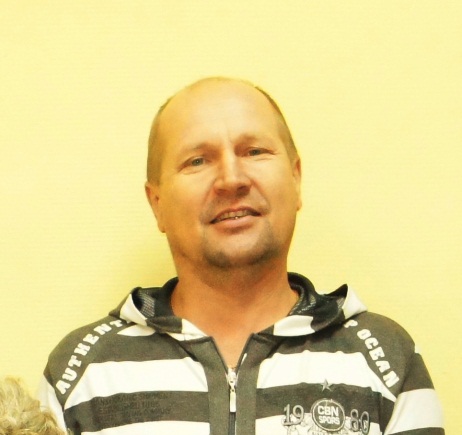 Системно-деятельностный подход - методологическая основа стандартов нового поколения. Системно-деятельностный подход-это подход к организации процесса обучения, в котором на первый план выходит проблема самоопределения ученика в учебном процессе. Он нацелен на развитие личности, на формирование гражданской идентичности. Значит, обучение надо организовывать так, чтобы целенаправленно вести за собой развитие.Системно- деятельностный подход, представляет:- воспитание и развитие качеств личности, отвечающих требованиям современного общества;- переход к стратегии социального проектирования и конструирования в системе образования на основе разработки содержания и технологий образования;- ориентацию на результаты образования (развитие личности обучающихся на основе универсальных учебных действий), что означает умение учиться, т.е. способность ученика к саморазвитию путем сознательного и активного присвоения нового социального опыта.Системно-деятельностный подход обеспечивает:- формирование готовности к саморазвитию и непрерывному образованию;- проектирование и конструирование социальной среды развития обучающихся в системе образования;- активную учебно-познавательную деятельность обучающихся;- построение образовательного процесса с учетом индивидуальных возрастных, психологических и физиологических особенностей обучающихся.Целью системно-деятельностного подхода является воспитание личности ребенка как субъекта жизнедеятельности.Основная педагогическая задача – создание и организация условий, инициирующих детское действие.Чему учить? (обновление содержания)Ради чего учить? (ценности образования)Как учить? (обновление средств обучения)Задача системно – деятельностного  подхода состоит не в передаче объема знаний, а в том, чтобы научиться учиться. Это значит, что при изучении содержания предмета важно не формировать готовые факты, не навешивать новые знания, а создавать условия, при которых ученик с помощью своих одноклассников и учителя разворачивали бы учебный материал, прогнозировали направление его развития, формировали ту учебную задачу, которую им надо решить.Ребенок должен научиться умению самостоятельно добывать новые знания, собирать необходимую информацию, выдвигать гипотезы, делать выводы и умозаключения.Системно-деятельностный подход определяет необходимость представления нового материала через развертывание последовательности учебных задач, моделирования изучаемых процессов, использования различных источников информации, в том числе информационного пространства сети Интернет (что для нашего учреждения пока не приемлемо),  предполагает организацию учебного сотрудничества различных уровней (учитель – ученик, ученик-ученик, ученик-группа)Дидактические принципы системно-деятельностного подхода при обучении математики:1) Принцип деятельности – заключается в том, что ученик, получая знания не в готовом виде, а, добывая их сам, осознает при этом содержание и формы своей учебной деятельности, понимает и принимает систему ее норм,  что способствует активному успешному формированию его общеучебных умений.2) Принцип непрерывности – означает преемственность между всеми ступенями и этапами обучения на уровне технологии, содержания и методик.3) Принцип целостности – предполагает формирование учащимися обобщенного системного представления о мире (природе, обществе, самом себе, социокультурном мире и мире деятельности, о роли и месте каждой науки в системе наук).4) Принцип вариативности – предполагает формирование учащимися способностей к систематическому перебору вариантов и адекватному принятию решений в ситуациях выбора.7) Принцип творчества – означает максимальную ориентацию на творческое начало в образовательном процессе, приобретение учащимися собственного опыта творческой деятельности.Методическое обеспечение урока:- компьютерные презентации;- карточки с заданиями;- карточки с практическими заданиями по новой теме.Методы организации работы:- словесные методы (беседы, чтение)- наглядные (демонстрация презентаций);- проблемно – поисковый;- метод рефлексивной самоорганизации.Формы организации работы:- групповая;- коллективная ( фронтальная);- индивидуальная.Практика показывает, что школьники с интересом решают и воспринимают задачи практического содержания. Учащиеся с увлечением наблюдают, как из практической задачи возникает теоретическая, и как чисто теоретической задаче можно придать практическую форму. В системно-деятельностном подходе считаю основной целью научить ребят не знаниям, а работе.Например: При изучении дробей я продемонстрировал учащимся видеоклип  https://vk.com/video187035604_456239354, в котором девушка просила разрезать большую пиццу на 8 частей, а не на 12, так как она считала, что съесть 12 кусков пиццы не сможет, а 8 осилит легко. Перед учениками стояла задача, объяснить, в чем ошибка данного утверждения девушки. Конечно, большая часть класса справилась с проблемой довольно быстро, но были и те, кому пришлось дополнительно объяснять, что целое число останется целым – не зависимо от того, на сколько частей его поделить.В случае подтверждения какого-либо  определения мне помогают занимательные задачи по математике из сборника Перельмана Г.Я., их я использую при закреплении усвоенного материала. Также использую интернет-ресурсы, представляя ребятам задачи «100-летней» давности. Прикладные задачи могут заинтересовать или мотивировать, развивать умственную деятельность. Решение прикладной задачи тогда эффективно, когда учащиеся встречались с описываемой ситуацией в реальной действительности: в быту, при изучении других предметов.В преподавании математики системно-деятельностный подход требует формирования практических умений применения теории.  К классу необходимо обращаться не с ответом, а с вопросом. Ученики должны уметь на уроке выделять, сравнивать, обобщать, оценивать математические понятия, создавать математические модели, т.е. владеть теми универсальными способами, которые им пригодятся на практике. Другими словами – познавать мир.Литература:1)Воронщиков С.Г. Учебно-познавательная компетентность школьников: опыт системного конструирования. // Завуч. Управление современной школой. - №6. - 2007. с. 81-97.2)Глазунова О.С. Метапредметный подход. Что это?//Учительская газета 2011. №93) Иванов Д.А. Компетенции и компетентностный подход в современном образовании. // Завуч. Управление современной школой. - №1. - 2008.4) Петерсон Л.Г. Деятельностный метод обучения. Образовательная система. «Школа 2000» - Москва - 20075) Петерсон Л.Г. Технология деятельностного метода как средства реализации современных целей образования - Москва -20076)https://nsportal.ru/shkola/materialy-metodicheskikh-obedinenii/library/ 2016/10/23/sistemno-deyatelnostnyy-podhod-pri_1 группа2 группа3 -4 группаВпишите существительные по смыслу, ставя в нужном падеже:
Ухаживали (за кем?) .... Кормили (кого?) ... . Полюбили (кого?)... . Понравилось (кому?)....Впишите существительные в нужном падеже:
Ухаживали (за кем?) ...(лосенок). Кормили (чем?)... (молоко). Полюбили (кого?)... (лосенок). Понравилось (кому?) ...(лосенок).Допишите окончания существительных:
Ухаживали (за кем?) за лосенк... . Кормили (чем?) молок... . Полюбили (кого?) лосенк... . Понравилось (кому?) лосенк... .1  группа 2 группа3 группаСамостоятельно. Учитель оказывает помощь по мере необходимости.Можно пользоваться словами и составленными предложениями.Вставить нужные слова в основу рассказа: 
Однажды ребята нашли (кого?) ... и принесли его (куда?)... . Ребята назвали его... . Дети (что делали?)... за лосенк... . Красавчик полюбил (кого?)... . Дети тоже полюбили (кого?)... и не хотели с ним ... .1 группа2 группа3 группа4 группаПересказ текста самостоятельно по написанному плану.Пересказ текста по плану с помощью наводящих вопросов.Пересказ текста по подробному плану, состоящему из распространенных предложений.Ответы на вопросы по тексту с использованием опорных слов.